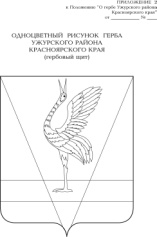 АДМИНИСТРАЦИЯ УЖУРСКОГО РАЙОНАКРАСНОЯРСКОГО КРАЯПОСТАНОВЛЕНИЕО внесении изменений в постановление администрации Ужурского района от 03.11.2016 № 641 «Об утверждении муниципальной программы «Молодёжь Ужурского района в XXI веке»            В соответствии с постановлением администрации Ужурского района от 12.08.2013 № 724 «Об утверждении Порядка принятия решений о разработке муниципальных программ Ужурского района, их формировании и реализации», ст. 19 Устава Ужурского района Красноярского края, ПОСТАНОВЛЯЮ:             1. Внести в приложение к постановлению администрации Ужурского района от 03.11.2016 № 641 «Об утверждении муниципальной программы «Молодёжь Ужурского района в XXI веке» изменения, изложив его в новой редакции, согласно приложению.            2. Постановление вступает в силу в день, следующий за днем официального опубликования в специальном выпуске газеты «Сибирский хлебороб», но не ранее 1 января 2022 года.Глава района 						                        К.Н. ЗарецкийПриложение  к постановлению администрации  Ужурского района от 29.10.2021  № 821Паспорт Программы Характеристика текущего состояния молодёжной политики с указанием основных показателей социально-экономического развития Ужурского районаВ основах государственной молодежной политики Российской Федерации на период до 2025 года (Распоряжение Правительства Российской Федерации от 29.11.2014 № 2403-р) указано, что «Стратегическим приоритетом государственной молодежной политики является создание условий для формирования личности гармоничной, постоянно совершенствующейся, эрудированной, конкурентоспособной, неравнодушной, обладающей прочным нравственным стержнем, способной при этом адаптироваться к меняющимся условиям и восприимчивой к новым созидательным идеям. Главным результатом реализации государственной молодежной политики должно стать улучшение экономического положения молодежи Российской Федерации и увеличение степени ее вовлеченности в социально-экономическую жизнь страны».         В Ужурском районе проживает 7 925 человек в возрасте от 14 до 35 лет, из них в городе Ужуре проживает 5 630 человек этого возраста. Молодёжная политика в Ужурском районе реализуется через работу трех молодёжных центров: МБУ «Районный центр молодёжи «Вектор», МКУ «МЦ «Поляна» Прилужского сельского совета, МКУ «МЦ «Форсаж» Михайловского сельского совета.        Основной целью деятельности молодёжных центров является – создание условий для развития потенциала молодёжи и его реализации в интересах развития Ужурского района. Основной деятельностью молодёжных центров являются флагманские направления:- «Мы развиваем» (Карьера), направленная на профориентацию молодежи, содействие её карьерным устремлениям, развитие моделей молодежного самоуправления и самоорганизации, поддержку профессиональных молодежных сообществ, развитие деятельности студенческих отрядов, а также на развитие и поддержку сельской молодежи.- «Мы помогаем» (Добровольчество), направленная на формирование системы поддержки добровольческой (волонтерской) деятельности.- «Мы гордимся» (Патриотика), направленная на формирование у молодежи гражданской ответственности, высокого уровня патриотического сознания, чувства верности своему Отечеству и готовности к выполнению гражданского долга, защите интересов Родины, вовлечение молодежи в работу военно-патриотических клубов и других объединений, таких как ВВПОД «Юнармия».- «Мы создаем» (Творчество), направленная на вовлечение молодежи в творческую деятельность, поддержку талантливой молодежи и поддержку развития движения КВН в нашем крае.- «Мы достигаем» (Спорт и ЗОЖ), направленная на формирование ценностей здорового образа жизни у молодежи, популяризацию систематических занятий физической культурой, создание условий для развития любительских и экстремальных видов спорта среди молодежи. Специальные и инфраструктурные проекты: КВН, Робототехника и научное творчество, РДШ, Юнармия, ТИМ «Юниор», «ЮСуббота», Территория Красноярский край.К 2030 году планируется создать: - местное отделение общественной организации «Российский союз сельской молодежи», важнейшей задачей которой является объединение активной и инициативной молодежи для развития сельских территорий.  С помощью, РССМ появляется возможность выхода с коммерческими проектами на грантовые площадки страны;-  в рамках сельского предпринимательства будет реализован проект «АРТ в село»;- совместно с Ужурским многопрофильным техникумом и МКУ «Управление образования Ужурского района» флагманская программа «Ты – предприниматель» в Ужурском районе. Основная задача – это обучение молодёжи базовым предпринимательским знаниям и навыкам.В МЦ «Вектор» организована реализация двух инфраструктурных проектов: «Территория Красноярский край» - поддержка молодёжных проектов, «Открытое пространство» -  рабочее пространство для проведения мероприятий, семинаров.Меры субсидиарной поддержки муниципальных молодёжных центров, закрепленные статьей 24 Закона края «О государственной молодёжной политике» от 08.12.2006 № 20-5445 (далее – Закон о молодёжной политике), позволили наполнить материально-техническую базу молодёжных центров, провести ремонт помещений. В настоящее время 21% молодёжи от общего количества молодых граждан Ужурского района участвуют в социальных проектах. Данный показатель обусловлен не только недостаточной социальной активностью самой молодёжи района, но и недостаточно эффективной общегосударственной системой, реализующей молодёжную политику на муниципальном уровне. Необходимо выделить ключевые проблемы, на решение которых направлена реализация задач программы:недостаточная включенность преобразующего потенциала молодёжи в социально-экономическую систему. Помимо развития преобразующего потенциала молодёжи, данная сфера направлена и на профилактическую работу среди молодого населения района.  На начало 2021 г. в районе проживает около 8250 детей и подростков в возрасте от 0 до 18 лет включительно. На 01.10.2021 г. на учете КДН и ЗП состояли 29 несовершеннолетних. С учетом актуальности данной проблемы вопросы организации работы по предупреждению злоупотребления психоактивными веществами признаны приоритетными, для предотвращения развития ситуации по распространению наркотических, токсических веществ необходимо выполнение мероприятий. Необходимым условием эффективности мер профилактики является координация усилий всех заинтересованных ведомств для создания единой системы профилактики. Решение этих проблем на муниципальном уровне требует программно-целевого подхода.   В части развития мер поддержки молодёжи, в частности, обеспечение жильем молодых семей, нуждающихся в улучшении жилищных условий, ситуация складывается следующим образом. На начало 2021 года в Ужурском районе на учете в качестве нуждающихся в улучшении жилищных условий, в соответствии с действующим законодательством, состояло 38 молодых семей. В результате реализации программы в 2021 году 2 семьи получили государственную поддержку в приобретении жилья. На 2022 год запланировано 4 семьи. Государственная и муниципальная поддержка в приобретении жилья молодыми семьями в районе осуществляется с 2007 года. Практика реализации программы показывает, что государственная поддержка в форме предоставления молодым семьям социальных выплат на приобретение жилья или строительство индивидуального жилого дома востребована молодыми семьями, что подтверждает ежегодный рост числа молодых семей, желающих стать участниками программы. Так, на 01.01.2011 изъявили желание участвовать в данной программе 7 молодых семей, нуждающихся в улучшении жилищных условий, а на 01.01.2017 года – 48 семей, на 01.01.2020 года – 23 семьи, на 01.01.2021 – 52 семьи.В целях решения указанных проблем разработана настоящая Программа, реализация которой является важной составной частью социально-экономической политики района.Приоритеты и цели социально-экономического развития в сфере молодежной политики, описание основных целей и задач программы, тенденции социально-экономического развития в сфере молодежной политики Ужурского района3.1. Приоритеты государственной и муниципальной политики в сфере реализации Программы Приоритетами в реализации Программы являются:повышение гражданской активности молодёжи в решении социально-экономических задач развития Ужурского района;улучшение жилищных условий молодых семей;профилактическая работа на снижение употребления ПАВ.В рамках приоритета «Повышение гражданской активности молодёжи в решении социально-экономических задач развития Ужурского района» выделены несколько направлений.В направлении «Поддержка инфраструктурных условий для развития молодёжных инициатив» предстоит обеспечить:частичную передачу на аутсорсинг общественному сектору полномочий по развитию гражданских инициатив молодёжи;развитие механизмов поддержки молодёжных инициатив, сопровождения участия в муниципальных конкурсах.В рамках направления «Совершенствование технологий работы с гражданскими инициативами молодежи» предстоит обеспечить:формирование молодёжных сообществ и молодёжных общественных организаций (флагманских программ), отвечающих актуальным приоритетам развития района;поддержку и институционализацию инициатив молодых людей, отвечающих направлениям флагманских программ;расширение и совершенствование единого информационного пространства каждой флагманской программы через формирование молодёжного медиа-сообщества, транслирующего моду на социальное поведение, гражданское самосознание.В рамках приоритета «Профилактическая работа» предстоит обеспечить систематизированную работу по профилактике употребления ПАВ среди несовершеннолетних.В рамках приоритета «Обеспечения жильем молодых семей» предстоит решение жилищной проблемы молодых семей, признанных в установленном порядке, нуждающимися в улучшении жилищных условий.3.2. Цели и задачи, описание ожидаемых конечных результатов ПрограммыЦель Программы:Создание условий для развития потенциала молодёжи и его реализация в интересах развития Ужурского района Задачи Программы:Повышение гражданской активности молодёжи через развитие сети флагманских программ (молодежных сообществ и организаций), отвечающих актуальным приоритетам социально-экономического развития района.Формирование среди подростков и молодёжи стойкого, негативного отношения к употреблению психоактивных веществ. Профилактика правонарушений в подростковой среде.Создание условий для повышения культуры информационной безопасности в молодежной среде как эффективного инструмента профилактики экстремизма, дискриминации по социальным, религиозным, расовым, национальным и другим признакам.Оказание государственной и муниципальной поддержки в решении жилищной проблемы молодых семей, признанных в установленном порядке, нуждающимися в улучшении жилищных условий, направленная на оказание помощи в приобретении или строительстве жилья.4. Прогноз конечных результатов Программы, характеризующих целевое состояние (изменение состояния) уровня и качества жизни населения, социальной сферы, экономики, степени реализации других общественно значимых интересов и потребностей в сфере молодежной политики на территории Ужурского районаСвоевременная и в полном объеме реализация Программы позволит: - увеличить количество молодёжных проектов получивших ресурсную поддержку до 40 ед. в 2024 году;- увеличить долю молодежи, проживающей в Ужурском районе, вовлеченных в разработку и реализацию социально-значимых проектов до 9,8% в 2024 году;- увеличить долю молодых семей, улучшивших жилищные условия за счет полученных социальных выплат, к общему количеству молодых семей, состоящих на учете нуждающихся в улучшении жилищных условий (до 30% к 2024 году);- увеличить долю подростков и молодёжи вовлеченных в мероприятия по профилактике злоупотребления психоактивных веществ (не менее 30% 2022-2023 годы, не менее 35% к 2024 году). Реализация Программы будет способствовать повышению гражданской активности молодёжи в решении задач социально-экономического развития Ужурского района.Перечень целевых показателей и показателей результативности Программы с расшифровкой плановых значений по годам ее реализации представлены в приложении к Паспорту Программы.Перечень подпрограмм с указанием сроков их реализации и ожидаемых результатовПрограмма включает 3 подпрограммы, реализация мероприятий которых в комплексе призвана обеспечить достижение цели и решение программных задач.Подпрограмма № 1. «Создание благоприятной среды для включения молодёжи в различные формы социально - активной деятельности» (приложение № 4 к Программе).В основах государственной молодежной политики Российской Федерации на период до 2025 года (Распоряжение Правительства Российской Федерации от 29.11.2014 № 2403-р) указано, что «Стратегическим приоритетом государственной молодежной политики является создание условий для формирования личности гармоничной, постоянно совершенствующейся, эрудированной, конкурентоспособной, неравнодушной, обладающей прочным нравственным стержнем, способной при этом адаптироваться к меняющимся условиям и восприимчивой к новым созидательным идеям. Главным результатом реализации государственной молодежной политики должно стать улучшение социально-экономического положения молодежи Российской Федерации и увеличение степени ее вовлеченности в социально-экономическую жизнь страны». Структура государственной молодежной политики Ужурского района: 3 муниципальных молодёжных центра. Меры субсидиарной поддержки муниципальных молодежных центров, закрепленные статьей 24 Закона края «О государственной молодежной политике» от 08.12.2006 № 20-5445 (далее - Закон о молодежной политике), позволили наполнить материально-техническую базу молодёжных центров, провести ремонт помещений. Потенциал молодых людей, проживающих в районе, значительно выше, необходим комплекс мер, которые обеспечат увеличение удельного веса молодых граждан, реализующей свой потенциал в интересах развития своей территории от всей молодёжи, проживающей в районе. Таким образом, при характеристике состояния дел необходимо выделить ключевые проблемы, на решение которых направлена реализация задач подпрограммы:недостаточная включенность преобразующего потенциала молодёжи в социально-экономическую систему; В целях решения указанных проблем разработана настоящая подпрограмма, реализация которой является важной составной частью социально-экономической политики развития района.Цель Подпрограммы № 1:Создание условий успешной социализации и эффективной самореализации молодёжи Ужурского района.Задачи Подпрограммы № 1: Развитие в районе молодёжных флагманских направлений.Укрепление материально-технического оснащения муниципальных молодёжных центров, участвующих в патриотическом воспитании молодёжи Ужурского района. Организация ресурсных площадок для поддержки молодёжных инициатив на территории Ужурского района.Сроки выполнения Подпрограммы № 1: 2017-2030 годы.Подпрограмма № 2 «Комплексные меры противодействия злоупотреблению психоактивными веществами. Профилактика безнадзорности и правонарушений несовершеннолетних Ужурского района» (приложение № 5 к Программе).На начало 2021г. в районе проживало около 8250 детей и подростков в возрасте от 0 до 18 лет включительно. На 01.10.2021г. на учете КДН и ЗП состояли 29 несовершеннолетних, совершивших правонарушение. Имеют место нарушения прав детей, проживающих с родителями. Анализ ситуации показал, что основной причиной неблагополучия является пьянство родителей, в результате чего ненадлежащее исполнение обязанностей по содержанию, воспитанию, обучению и защите прав своих несовершеннолетних детей и жестокое обращением с детьми. На 01.10.2021г. на учете КДН и ЗП состоит 23 семьи, в которых проживает 43 несовершеннолетних. За 10 месяцев 2021г. рассмотрено 152 материала об административной ответственности, из них за ненадлежащее исполнение родительских обязанностей - 52.С учетом актуальности данной проблемы вопросы организации работы по предупреждению злоупотребления психоактивными веществами признаны приоритетными, для предотвращения развития ситуации по распространению наркотических, токсических веществ необходимо выполнение мероприятий, предусмотренных целевой программой. Необходимым условием эффективности мер профилактики является координация усилий всех заинтересованных ведомств для создания единой системы профилактики. Решение этих проблем на муниципальном уровне требует программно-целевого подхода.Цель Подпрограммы № 2: Формирование среди подростков и молодёжи стойкого негативного отношения к употреблению ПАВ. Профилактика правонарушений в подростковой среде.Задачи Подпрограммы № 2:Информирование молодёжи о негативных последствиях употребления ПАВ, заболеваниях ВИЧ-инфекцией и СПИДе, профилактика здорового образа жизни.Повышение родительской компетентности в области профилактики употребления психоактивных веществ, общественно-опасных деяний и правонарушений несовершеннолетних.Организация сбора вещей для помощи семьям, находящимся в социально опасном положении, в рамках акции «Помоги пойти учиться».Способствование участию в летнем палаточном лагере детей из семей, находящихся в социально-опасном положении (не менее 20 % ежегодно от состоящих на учете).Сроки выполнения Подпрограммы № 2: 2017-2030 годы.Подпрограмма № 3. «Содействие закреплению молодых специалистов в Ужурском районе» (приложение № 6 к Программе).Обеспечение жильем молодых семей, нуждающихся в улучшении жилищных условий, является одной из первоочередных задач государственной жилищной политики. Постановлением Правительства Российской Федерации от 30.12.2017 № 1710 утверждена федеральная целевая программа "Об утверждении государственной программы Российской Федерации "Обеспечение доступным и комфортным жильем и коммунальными услугами граждан Российской Федерации".Государственная поддержка в приобретении жилья молодыми семьями в крае осуществляется с 2006 года в соответствии с краевой целевой программой «Обеспечение жильем молодых семей» на 2006 - 2008 годы, утвержденной Законом Красноярского края от 25.04.2006 № 18-4702, и в соответствии с долгосрочной целевой программой «Обеспечение жильем молодых семей» на 2009 - 2011 годы (далее - программа на 2009 - 2011 годы), утвержденной Постановлением Правительства Красноярского края от 19.12.2008 № 247-п «Об утверждении долгосрочной целевой программы «Обеспечение жильем молодых семей»  на 2009-2011 годы», Постановлением Правительства Красноярского края от 30.09.2013 № 514-п «Создание условий для обеспечения доступным и комфортным жильем граждан Красноярского края», Постановлением Правительства Российской Федерации от 30.12.2017 № 1710 федеральная целевая программа  "Об утверждении государственной программы Российской Федерации "Обеспечение доступным и комфортным жильем и коммунальными услугами граждан Российской Федерации".Государственная поддержка в приобретении жилья молодыми семьями в районе осуществляется с 2007 года в соответствии с краевой и районной целевыми программами.На начало 2021 года в Ужурском районе на учете в качестве нуждающихся в улучшении жилищных условий в соответствии с действующим законодательством состояло 23 молодых семьи. Интерес со стороны молодых семей к улучшению жилищных условий подтверждает целесообразность продолжения реализации программы.Актуальность проблемы улучшения жилищных условий молодых семей определяется низкой доступностью жилья и жилищных кредитов. Как правило, молодые семьи не могут получить доступ на рынок жилья без бюджетной поддержки. Даже имея достаточный уровень дохода для получения ипотечного жилищного кредита, они не могут оплатить первоначальный взнос при получении кредита. Поддержка молодых семей при решении жилищной проблемы станет основой стабильных условий жизни для этой наиболее активной части населения, повлияет на улучшение демографической ситуации в Ужурском районе. Возможность решения жилищной проблемы, в том числе, с привлечением средств ипотечного жилищного кредита или займа, создаст к повышению уровня квалификации в целях роста заработной платы. Цель Подпрограммы № 3:  Государственная поддержка в решении жилищной проблемы молодых семей, признанных в установленном порядке, нуждающимися в улучшении жилищных условий.Задачи Подпрограммы № 3: Предоставление молодым семьям – участникам подпрограммы – социальных выплат на приобретение жилья или строительство индивидуального жилого дома. Создание условий для привлечения молодыми семьями собственных средств, финансовых средств кредитных организаций и других организаций, предоставляющих кредиты и займы, в том числе ипотечные жилищные кредиты, для приобретения жилья или строительства индивидуального жилого дома.Сроки выполнения Подпрограммы № 3: 2017-2030 годы.Реализация мероприятий подпрограмм позволит достичь в 2017–2030 годах следующих результатов.По Подпрограмме №1 «Создание благоприятной среды для включения молодёжи в различные формы социально - активной деятельности»:увеличить долю молодёжи, проживающей в Ужурском районе, получившей информационные услуги, до 25 %;сохранить количество созданных рабочих мест для несовершеннолетних граждан, проживающих в Ужурском районе, на уровне 235 ед.;увеличить долю молодёжи, проживающей в Ужурском районе вовлеченной в патриотические объединения, до 10 % в 2024 году;увеличить долю молодёжи, проживающей в Ужурском районе вовлеченной в добровольческую деятельность, до 1,5 % в 2024 году;увеличить число реализованных молодёжных проектов до 38 в 2024 году.По Подпрограмме №2 «Комплексные меры противодействия злоупотреблению психоактивными веществами. Профилактика безнадзорности и правонарушений»:- доля подростков и молодёжи, вовлечённых в профилактические мероприятия, по отношению к общей численности, проживающих на территории Ужурского района (к 2024 г. - 40%);- доля подростков, состоящих на учете КДН и ЗП, вовлечённых в профилактические мероприятия, по отношению к общей численности, состоящих на учете КДН и ЗП (90-100% ежегодно);- доля учащихся начальных классов образовательных учреждений и воспитанников дошкольных образовательных учреждений района, вовлечённых в профилактические мероприятия (ежегодно не менее 15% по отношению к общей численности данной категории н/летних);- доля родителей учащихся образовательных учреждений района, вовлечённых в профилактические мероприятия (ежегодно не менее 10 %, по отношению к общей численности родителей, обучающихся н/л);- доля семей, состоящих на учете КДН и ЗП, получивших материальную поддержку в период акции «Помоги пойти учиться» (100%, ежегодно);- доля несовершеннолетних, находящихся в социально–опасном положении, принимавших участие в работе летнего палаточного лагеря (не менее 20 % от состоящих на учете, ежегодно).По Подпрограмме № 3 «Содействие закреплению молодых специалистов в Ужурском районе»:увеличить долю молодых семей, улучшивших жилищные условия за счет полученных социальных выплат, к общему количеству молодых семей, состоящих на учете и нуждающихся в улучшении жилищных условий до 30%;сохранить долю молодых семей, получивших свидетельства о выделении социальных выплат на приобретение или строительство жилья и реализовавших свое право на улучшение жилищных условий за счет средств социальной выплаты, в общем количестве молодых семей, получивших свидетельства о выделении социальной выплаты на приобретение или строительство жилья, претендентов на получение социальной выплаты в текущем году на конец планируемого года на 100%.Отдельные мероприятия муниципальной программы не предусмотрены.Информация об основных мерах правового регулирования 
в сфере молодежной политики, направленных на достижение цели и (или) задач муниципальной программы Ужурского районаОсновные меры правового регулирования в сфере молодежной политики, направленные на достижение цели и (или) задач муниципальной программы Ужурского района, приведены в приложении №1 к Программе.Перечень объектов недвижимого имущества муниципальной собственности Ужурского района, подлежащих строительству, реконструкции, техническому перевооружению или приобретениюСтроительство, реконструкция, техническое перевооружение или приобретение объектов недвижимого имущества Программой не предусмотрено.Информация о ресурсном обеспечении программыОбщий объем финансирования Программы составляет 73 149,8 тыс. рублей, в том числе за счет районного бюджета 54 986,2 тыс. рублей, краевого бюджета 15 503,0 тыс. рублей, за счет средств федерального бюджета 2 660,6 тыс. рублей из них по годам:2017 год – 7 690,0 тыс. рублей, в том числе за счет районного бюджета 4 209,8 тыс. рублей, за счёт краевого бюджета – 2 876,6 тыс. рублей, за счет федерального бюджета – 603,6;2018 год – 8 688,2 тыс. рублей, в том числе за счет районного бюджета 4 835,6 тыс. рублей, за счёт краевого бюджета – 3 201,6 тыс. рублей, за счет федерального бюджета – 651,0 тыс. рублей;2019 год – 8 437,0 тыс. рублей, в том числе за счет районного бюджета 5 885,2 тыс. рублей, за счёт краевого бюджета – 2 071,4 тыс. рублей, за счет федерального бюджета – 480,4 тыс. рублей;2020 год 10 174,7 тыс. рублей, в том числе за счет районного бюджета 7 134,2 тыс. рублей, за счёт краевого бюджета – 2 640,5 тыс. рублей, за счет федерального бюджета – 400,0 тыс. рублей;2021 год –11 260,6 тыс. рублей, в том числе за счет районного бюджета    8 599,6 тыс. рублей, за счёт краевого бюджета – 2 135,4 тыс. рублей, за счет федерального бюджета – 525,6 тыс. рублей;2022 год – 8 728,9 тыс. рублей, в том числе за счет районного бюджета    7 698,6 тыс. рублей, за счёт краевого бюджета – 1 030,3 тыс. рублей, за счет федерального бюджета – 0,0 тыс. рублей;2023 год – 9 085,2 тыс. рублей, в том числе за счет районного бюджета    8 311,6 тыс. рублей, за счёт краевого бюджета – 773,6 тыс. рублей, за счет федерального бюджета – 0,0 тыс. рублей;2024 год – 9 085,2 тыс. рублей, в том числе за счет районного бюджета    8 311,6 тыс. рублей, за счёт краевого бюджета – 773,6 тыс. рублей, за счет федерального бюджета – 0,0 тыс. рублей;Информация о распределении планируемых расходов по подпрограммам и мероприятиям подпрограмм, с указанием главных распорядителей средств районного и краевого бюджета, а также по годам реализации Программы представлена в приложении № 2 и № 3 к Программе.Информация о мероприятиях, направленных на реализацию научной, научно-технической и инновационной деятельностиМероприятия, направленные на реализацию научной, научно-технической и инновационной деятельности Программой не предусмотрены.   Мероприятия, реализуемые в рамках государственно-частного партнерства, направленных на достижение целей и задач программыМероприятия, реализуемые в рамках государственно-частного партнерства, Программой не предусмотрены.  Мероприятия, реализуемые за счет средств внебюджетных фондовМероприятия, реализуемые за счет средств внебюджетных фондов, Программой не предусмотрены.  Реализация муниципального управления инвестиционных проектов, исполнение которых полностью или частично осуществляется за счет средств районного бюджетаРеализация муниципального управления инвестиционных проектов Программой не предусмотрена.  Мероприятия, направленные на развитие сельских территорийМероприятия, направленные на развитие сельских территорий Программой не предусмотрены.  Предусмотренные бюджетные ассигнования на оплату муниципальных контрактов на выполнение работ, оказание услуг для обеспечения нужд Ужурского района, длительность производственного цикла выполнения, оказания которых превышает срок действия утвержденных лимитов бюджетных обязательств, за исключением муниципальных контрактов, финансируемых за счет бюджетных ассигнований на осуществление бюджетных инвестиций в объекты муниципальной собственности Ужурского района, а также муниципальных контрактов на поставки товаров для обеспечения нужд Ужурского района на срок, превышающий срок действия утвержденных лимитов бюджетных обязательств, предусматривающих встречные обязательства, не связанные с предметами их исполненияПредусмотренные  бюджетные ассигнования на оплату муниципальных контрактов на выполнение работ, оказание услуг для обеспечения нужд Ужурского района, длительность производственного цикла выполнения, оказания которых превышает срок действия утвержденных лимитов бюджетных обязательств, за исключением муниципальных контрактов, финансируемых за счет бюджетных ассигнований на осуществление бюджетных инвестиций в объекты муниципальной собственности Ужурского района, а также муниципальных контрактов на поставки товаров для обеспечения нужд Ужурского района на срок, превышающий срок действия утвержденных лимитов бюджетных обязательств, предусматривающих встречные обязательства, не связанные с предметами их исполнения в Программе не предусмотрены. Приложение  к Паспорту Программы Перечень целевых показателей муниципальной программы «Молодёжь Ужурского района в XXI веке» с указанием планируемых к достижению значений в результате реализации муниципальной программы Ужурского районаПриложение № 1к ПрограммеИнформация об основных мерах правового регулирования 
в молодёжной политике, направленных на достижение цели и (или) задач муниципальной программы Ужурского районаПриложение № 2к Программе  Информация о ресурсном обеспечении муниципальной программы Ужурского района за счет средств районного бюджета, в том числе средств, поступивших из бюджетов других уровней бюджетной системы и бюджетов государственных внебюджетных фондов(тыс. рублей)Приложение № 3 к Программе Информация об источниках финансирования подпрограмм, отдельных мероприятий муниципальной программы Ужурского района (средства районного бюджета, в том числе средства, поступившие из бюджетов других уровней бюджетной системы, бюджетов государственных внебюджетных фондов)(тыс. рублей)Приложение № 4к ПрограммеПаспорт Подпрограммы № 1Мероприятия Подпрограммы № 1Перечень мероприятий подпрограммы представлен в приложении к Подпрограмме № 1.Механизм реализации Подпрограммы № 1Реализацию мероприятий Подпрограммы № 1 осуществляют:МКУ «Управление культуры, спорта и молодёжной политики Ужурского района;муниципальное бюджетное учреждение «Районный центр молодёжи «Вектор», муниципальное казённое учреждение «Молодёжный центр «Поляна» Прилужского сельсовета, муниципальное казённое учреждение «Молодёжный центр «Форсаж» Михайловского сельсовета;муниципальные образования Ужурского района. Финансирование мероприятий Подпрограммы № 1 осуществляется за счет средств краевого и муниципального бюджетов в соответствии с мероприятиями Подпрограммы № 1 согласно приложению  к Подпрограмме № 1 (далее – мероприятия Подпрограммы № 1).Главными распорядителями средств краевого, районного бюджетов является МКУ «УКС и МП».Мероприятия Подпрограммы № 1 по каждой задаче, финансирование которых предусмотрено в соответствующем финансовом году, осуществляются в комплексе муниципальных бюджетных учреждений путем предоставления субсидии из районного бюджета на выполнение муниципального задания, предусмотренных пунктами мероприятий Подпрограммы № 1.4.   Управление Подпрограммой № 1 и контроль исполнения подпрограммы1. Управление реализацией Подпрограммы № 1 осуществляет МКУ «УКС и МП».2. Ежеквартально до 5 числа месяца, следующего за отчетным периодом, и по итогам года до 15 января очередного финансового года учреждения, являющиеся исполнителями мероприятий Подпрограммы №1, направляют в МКУ «УКС и МП» отчет о целевом и эффективном использовании бюджетных средств.Отчет по итогам года должен содержать информацию о достигнутых конечных результатах и значений целевых индикаторов, указанных в паспорте Подпрограммы №1.3. МКУ «УКС и МП» ежегодно уточняет целевые показатели и затраты по мероприятиям подпрограммы, механизм реализации Подпрограммы № 1, состав исполнителей с учетом выделяемых на ее реализацию финансовых средств.4. Текущий контроль над ходом реализации Подпрограммы № 1 осуществляет МКУ «УКС и МП», финансовое управление Администрации Ужурского района,  контрольно-счетная комиссия. Приложение  к Паспорту Подпрограммы № 1 Перечень и значения показателей результативности Подпрограммы № 1Приложение к Подпрограмме № 1Перечень мероприятий Подпрограммы № 1 Паспорт Подпрограммы № 2Мероприятия Подпрограммы № 2Перечень мероприятий подпрограммы приведен в Приложении к Подпрограмме №2Механизм реализации Подпрограммы № 2Реализацию Подпрограммы № 2 осуществляют МКУ «УКС и МП», комиссия по делам несовершеннолетних и защите их прав администрации Ужурского района, МКУ «Управление образования Ужурского района».Распорядителями средств Подпрограммы № 2 являются администрация Ужурского района, МКУ «УКС и МП».Контроль над исполнением Подпрограммы № 2 осуществляет администрация Ужурского района. Соисполнителями мероприятий программы являются учреждения системы профилактики Ужурского района.Основным механизмом реализации Подпрограммы № 2 «Комплексные меры противодействия злоупотреблению ПАВ. Профилактика заболевания ВИЧ-инфекцией. Профилактика безнадзорности и правонарушений несовершеннолетних Ужурского района» является реализация комплекса мер и мероприятий, направленных на профилактику злоупотребления наркотических, токсических веществ, алкоголя, заболевания ВИЧ-инфекцией. Вовлечение населения в массовые мероприятия, способствующие формированию стойкого отрицания вредных привычек и понимания здорового образа жизни как нормы. Проведение профилактических конкурсов среди учреждений системы профилактики.4.Управление Подпрограммой и контроль исполнения ПодпрограммыОрганизация управления Подпрограммой № 2 осуществляется заместителем главы по социальным вопросам и общественно-политической работе.Контроль реализации Подпрограммы №2  осуществляет  МКУ «УКС и МП», финансовое управление  Администрации Ужурского района, 
 контрольно-счетная комиссия.1. Управление реализацией Подпрограммы №2 осуществляет МКУ «УКС и МП».2. Ежеквартально до 5 числа месяца, следующего за отчетным периодом, и по итогам года до 15 января очередного финансового года учреждения, являющиеся исполнителями мероприятий Подпрограммы № 2, направляют в МКУ «УКС и МП» отчет о целевом и эффективном использовании бюджетных средств.Отчет по итогам года должен содержать информацию о достигнутых конечных результатах и значений целевых индикаторов, указанных в паспорте Подпрограммы №2.3. МКУ «УКС и МП» ежегодно уточняет целевые показатели и затраты по мероприятиям подпрограммы, механизм реализации Подпрограммы №2, состав исполнителей с учетом выделяемых на ее реализацию финансовых средств.4. Текущий контроль над ходом реализации Подпрограммы №2 осуществляет МКУ «УКС и МП», финансовое управление администрации Ужурского района, контрольно-счетная комиссия.Приложение к паспорту Подпрограммы №2Перечень и значения показателей результативности Подпрограммы №2Приложение                       к Подпрограмме №2Перечень мероприятий Подпрограммы № 2Приложение № 6К ПрограммеПаспорт Подпрограммы № 3Мероприятия Подпрограммы № 3Перечень мероприятий Подпрограммы №3 представлен в приложении к Подпрограмме №3.Механизм реализации Подпрограммы № 3Общие положения1. Механизм реализации Подпрограммы № 3 предполагает оказание софинансирования государственной поддержки молодым семьям - участникам подпрограммы, нуждающимся в жилых помещениях, путем предоставления им социальных выплат.2. Участие в Подпрограмме № 3 является добровольным.3. Право на улучшение жилищных условий с использованием социальной выплаты за счет средств федерального, краевого и местных бюджетов предоставляется молодой семье только один раз.4. Социальная выплата может быть использована:на оплату цены договора купли-продажи жилого помещения (за исключением средств, когда оплата цены договора купли-продажи предусматривается в составе цены договора с уполномоченной организацией на приобретение жилого помещения экономкласса на первичном рынке жилья);на осуществление последнего платежа в счет уплаты паевого взноса в полном размере, в случае если молодая семья или один из супругов в молодой семье является членом жилищного, жилищно-строительного, жилищного накопительного кооператива (далее - кооператив), после чего жилое помещение, приобретенное кооперативом для молодой семьи, переходит в собственность данной молодой семьи;на уплату первоначального взноса при получении жилищного кредита, в том числе ипотечного, или жилищного займа на приобретение жилого помещения или строительство индивидуального жилого дома;на оплату договора с уполномоченной организацией на приобретение в интересах молодой семьи жилого помещения экономкласса на первичном рынке жилья, в том числе на оплату цены договора купли-продажи жилого помещения (в случаях, когда это предусмотрено договором) и (или) оплату услуг указанной организации;для оплаты цены договора строительного подряда на строительство индивидуального жилого дома;на погашение основной суммы долга и уплату процентов по жилищным кредитам, в том числе ипотечным, или жилищным займам, предоставленным для приобретения жилья или строительства индивидуального жилого дома, за исключением иных процентов, штрафов, комиссий, пеней за просрочку исполнения обязательств по этим кредитам или займам;на уплату цены договора участия в долевом строительстве, который предусматривает в качестве объекта долевого строительства жилое помещение, путем внесения соответствующих средств на счет эскроу.4.1 Социальная выплата не может быть использована на приобретение жилого помещения у близких родственников (супруга (супруги), дедушки (бабушки), внуков, родителей (в том числе усыновителей), детей (в том числе усыновленных), полнородных и неполнородных братьев и сестер).5. Участником подпрограммы может быть молодая семья, в том числе молодая семья, имеющая одного и более детей, где один из супругов не является гражданином Российской Федерации, а также неполная молодая семья, состоящая из одного молодого родителя, являющегося гражданином Российской Федерации, и одного и более детей, соответствующая следующим условиям: возраст каждого из супругов либо одного родителя в неполной семье на дату утверждения министерством строительства Красноярского края списка молодых семей - претендентов на получение социальных выплат в текущем году не превышает 35 лет (включительно);признание молодой семьи, нуждающейся в жилом помещении в соответствии с подпунктом 6 настоящего раздела;наличие у семьи доходов, позволяющих получить кредит, либо иных денежных средств, достаточных для оплаты расчетной (средней) стоимости жилья в части, превышающей размер предоставляемой социальной выплаты.Условием участия в подпрограмме и предоставления социальной выплаты является согласие совершеннолетних членов молодой семьи на обработку органами местного самоуправления, органами исполнительной власти субъекта Российской Федерации, федеральными органами исполнительной власти персональных данных о членах молодой семьи.Согласие должно быть оформлено в соответствии со статьей 9 Федерального закона от 27.07.2006 № 152 – ФЗ «О персональных данных».6. Применительно к настоящей Подпрограмме №3 под нуждающимися в жилых помещениях понимаются молодые семьи:поставленные на учет граждане в качестве нуждающихся в улучшении жилищных условий до 1 марта 2005 года;признанные органами местного самоуправления по месту их постоянного жительства нуждающимися в жилых помещениях после 1 марта 2005 года по тем же основаниям, которые установлены статьей 51 Жилищного кодекса Российской Федерации, для признания граждан нуждающимися в жилых помещениях, предоставляемых по договорам социального найма. При этом признание молодых семей малоимущими и постановка их на учет в качестве нуждающихся в жилых помещениях, предоставляемых по договору социального найма, не требуется.При определении для молодой семьи уровня обеспеченности общей площадью жилого помещения учитывается суммарный размер общей площади всех пригодных для проживания жилых помещений, занимаемых членами молодой семьи по договорам социального найма, и (или) жилых помещений и (или) части жилого помещения (жилых помещений), принадлежащих членам молодой семьи на праве собственности.7. Порядок и условия признания молодой семьи имеющей доходы, позволяющие получить кредит либо иные денежные средства для оплаты расчетной (средней) стоимости жилья в части, превышающей размер предоставляемой социальной выплаты, устанавливаются Законом Красноярского края от 06.10.2011 № 13-6224 «О порядке и условиях признания молодой семьи имеющей достаточные доходы, позволяющие получить кредит, либо иные денежные средства для оплаты расчетной (средней) стоимости жилья в части, превышающей размер предоставляемой социальной выплаты на приобретение жилья или строительство индивидуального жилого дома» (далее - Закон края).Определение наличия у молодой семьи доходов, позволяющих получить кредит, либо иных денежных средств для оплаты расчетной (средней) стоимости жилья в части, превышающей размер предоставляемой социальной выплаты, осуществляется по формуле:Д = СтЖ - С,где: Д - доходы, позволяющие взять кредит, либо иные денежные средства для оплаты расчетной (средней) стоимости жилья;СтЖ - размер расчетной (средней) стоимости жилья;С - размер социальной выплаты.Порядок признания молодой семьи участником Подпрограммы № 3 и формирования списков молодых семей - участников Подпрограммы № 3, изъявивших желание получить социальную выплату в планируемом году1. Для участия в Подпрограмме №3 в целях использования социальной выплаты в соответствии с абзацами вторым – шестым, восьмым пункта 4 подраздела 3.1 раздела 3 Подпрограммы 3 молодая семья до 15 мая года, предшествующего планируемому, подает в орган местного самоуправления по месту жительства следующие документы:а) заявление в 2 экземплярах (один экземпляр возвращается заявителю с указанием даты принятия заявления и приложенных к нему документов);б) копии документов, удостоверяющие личность каждого члена семьи;в) копия свидетельства о заключении брака (на неполную семью не распространяется).Молодая семья вправе по собственной инициативе представить в орган местного самоуправления по месту жительства:выписку из решения органа местного самоуправления о постановке молодой семьи на учет в качестве нуждающейся в улучшении жилищных условий до 1 марта 2005 года или документ о признании молодой семьи органом местного самоуправления по месту ее постоянного жительства нуждающейся в жилых помещениях после 1 марта 2005 года по тем же основаниям, которые установлены статьей 51 Жилищного кодекса Российской Федерации для признания граждан нуждающимися в жилых помещениях, предоставляемых по договорам социального найма;документ органа местного самоуправления, подтверждающий признание молодой семьи как семьи, имеющей доходы, позволяющие получить кредит, либо иные денежные средства для оплаты расчетной (средней) стоимости жилья в части, превышающей размер предоставляемой социальной выплаты в соответствии с Законом края N 13-6224.При непредставлении заявителем по собственной инициативе документов, указанных в абзацах шестом, седьмом настоящего подпункта, орган местного самоуправления запрашивает их по истечении 2 рабочих дней после получения документов, указанных в подпунктах «а» - «в» настоящего подпункта, у органов и организаций, участвующих в предоставлении государственных и муниципальных услуг, если такие документы находятся в распоряжении этих органов и организаций в соответствии с нормативными правовыми актами Российской Федерации, нормативными правовыми актами Красноярского края, муниципальными правовыми актами.2. Для участия в Подпрограмме № 3 в целях использования социальной выплаты в соответствии с абзацем седьмым пункта 4 подраздела 3.1  раздела 3 подпрограммы молодая семья до 15 мая года, предшествующего планируемому, подает в орган местного самоуправления по месту жительства следующие документы:заявление в 2 экземплярах (один экземпляр возвращается заявителю с указанием даты принятия заявления и приложенных к нему документов);копии документов, удостоверяющих личность каждого члена семьи;копия свидетельства о заключении брака (на неполную семью не распространяется);копия кредитного договора (договора займа);справку кредитора (заимодавца) о сумме остатка основного долга и сумме задолженности по уплате процентов за пользование ипотечным жилищным кредитом (займом);выписку (выписки) из Единого государственного реестра недвижимости о правах на жилое помещение (жилой дом), приобретенное (построенное) с использованием средств ипотечного жилищного кредита (займа), либо договор строительного подряда или иные документы, подтверждающие расходы по строительству жилого дома, - при незавершенном строительстве жилого дома;ж) документ, подтверждающий, что молодая семья была признана нуждающейся в жилом помещении в соответствии с пунктом 6 подраздела 3.1 раздела 3 подпрограммы на момент заключения соответствующего кредитного договора (договора займа), указанного в подпункте "г" настоящего пункта.з) документ, подтверждающий регистрацию в системе индивидуального (персонифицированного) учета, содержащий сведения о страховом номере индивидуального лицевого счета гражданина и членов его семьи (представляется по собственной инициативе заявителя). В случае непредставления указанного документа заявителя запрашивается органом местного самоуправления в порядке межведомственного информационного взаимодействия3. Копии документов, предъявляемые заявителями в соответствии с пунктами 1, 2 настоящего подраздела, заверяются уполномоченным должностным лицом органа местного самоуправления при предъявлении оригиналов документов.От имени молодой семьи документы, предусмотренные пунктами 1, 2 настоящего подраздела, могут быть поданы одним из ее совершеннолетних членов либо иным уполномоченным лицом при наличии надлежащим образом оформленных полномочий.4. Администрация Ужурского района в течение 10 рабочих дней с даты получения документов, указанных в пунктах 1, 2 настоящего подраздела, организует работу по проверке сведений, содержащихся в этих документах, и принимает решение о признании либо об отказе в признании молодой семьи участником подпрограммы.Для получения информации о ранее реализованном (нереализованном) праве молодой семьи на улучшение жилищных условий с использованием средств федерального, краевого и местного бюджетов Администрация Ужурского района направляет соответствующие запросы в муниципальные образования по месту предыдущего жительства членов молодой семьи.О принятом решении молодая семья письменно уведомляется Администрацией Ужурского района в течение 5 рабочих дней с момента принятия соответствующего решения.4.1. Администрация Ужурского района регистрирует заявления и документы, поданные молодыми семьями на участие в подпрограмме, в соответствии с подпунктами 1, 2 настоящего пункта в книге регистрации и учета (далее - книга регистрации и учета).Книга регистрации и учета является документом строгой отчетности, прошивается, пронумеровывается, удостоверяется подписью должностного лица, уполномоченного органом местного самоуправления, и печатью органа местного самоуправления. В ней не допускаются подчистки, поправки. Изменения, вносимые на основании документов, заверяются подписью должностного лица, уполномоченного органом местного самоуправления, и печатью.5. Основаниями для отказа в признании молодой семьи участником подпрограммы являются:несоответствие молодой семьи требованиям, указанным в пункте 5 раздела 1 3 подпрограммы;непредставление или неполное представление документов, устанавливаемых соответственно в подпунктах «а» - «в» подпункта 1, в подпунктах «а» - «д» настоящего пункта;недостоверность сведений, содержащихся в представленных документах;ранее реализованное право на улучшение жилищных условий с использованием социальной выплаты или иной формы государственной поддержки за счет средств федерального и краевого бюджетов, за исключением средств (части средств) материнского (семейного) капитала.6. Повторное обращение с заявлением об участии в подпрограмме допускается после устранения оснований для отказа, предусмотренных в пункте 5 настоящего подраздела.7.  Администрация Ужурского района до 1 июня года, предшествующего планируемому, формирует из молодых семей, признанных участниками подпрограммы, списки молодых семей - участников подпрограммы, изъявивших желание получить социальную выплату в планируемом году (далее - списки молодых семей - участников подпрограммы), утверждают их и предоставляют в министерство строительства Красноярского края по форме согласно Приложению N 2 к Правилам.8. Администрация Ужурского района формирует списки молодых семей – участников подпрограммы в хронологическом порядке согласно дате принятия решения, о признании молодой семьи нуждающейся в жилом помещении.В первую очередь в указанные списки включаются молодые семьи - участники подпрограммы, поставленные на учет в качестве нуждающихся в улучшении жилищных условий до 1 марта 2005 года, - по дате такой постановки, а также молодые семьи, имеющие 3 и более детей, - по дате принятия решения о признании молодой семьи нуждающейся в жилых помещениях.Молодые семьи, поставленные на учет в качестве нуждающихся в улучшении жилищных условий в один и тот же день или признанные в один и тот же день нуждающимися в жилых помещениях, включаются в данные списки по старшинству одного из супругов (одного родителя в неполной семье).9. Для включения в списки молодых семей - участников подпрограммы на 2020 – 2022  годы молодые семьи, состоявшие в списках молодых семей - участников подпрограммы и участников подпрограммы "Обеспечение жильем молодых семей в Красноярском крае" государственной программы "Молодёжь Красноярского края в XXI веке", но не получившие социальные выплаты, представляют в орган местного самоуправления в срок до 15 мая года, предшествующего планируемому, заявление по форме согласно Приложению N 3 к Правилам.Если в месте жительства или составе молодой семьи произошли изменения, молодая семья в течение 10 дней со дня произошедших изменений представляет в Администрацию Ужурского района документы, подтверждающие произошедшие изменения (паспорт, свидетельство о браке, свидетельство о расторжении брака, свидетельство о рождении, свидетельство о смерти). Утрата молодой семьей нуждаемости в жилых помещениях, за исключением случая приобретения (строительства) жилого помещения с использованием средств, предоставленных по ипотечному кредитному договору (договору займа), является основанием для снятия Администрацией молодой семьи с учета (исключения из списка молодых семей - участников) в соответствии подпунктом "7" пункта 12 настоящего подраздела.10. На основании сводного списка молодых семей – участников подпрограммы с учетом средств, которые планируется выделить на предоставление социальных выплат из бюджета края и местных бюджетов на соответствующий год, министерство формирует заявку на выделение из федерального бюджета средств для софинансирования подпрограммы. Заявка и сводный список представляются министерством в Министерство регионального развития Российской Федерации в установленные последним сроки.11. При изменении фамилии, имени, отчества, паспортных данных членов молодой семьи, состоящей в списках молодых семей - участников подпрограммы на 2014, 2015, 2016, 2017, 2018, 2019, 2020 годы, ее жилищных условий, иных обстоятельств, влияющих на получение социальной выплаты в текущем году, она подает в Администрацию Ужурского района заявление с приложением подтверждающих документов. На основании представленных документов Администрация Ужурского района в течение 7 рабочих дней принимает решение о внесении изменений в список молодых семей - участников подпрограммы, копию которого в течение 7 рабочих дней направляет в министерство. 12. Решение о снятии молодой семьи с учета (исключении молодой семьи из списка молодых семей - участников подпрограммы), принимается Администрацией Ужурского района в случаях:получения социальной выплаты за счет средств федерального, краевого бюджетов на приобретение или строительство жилья кем-либо из членов молодой семьи;переезда в другое муниципальное образование на постоянное место жительства;выявления недостоверных сведений в представленных документах;письменного отказа молодой семьи от участия в подпрограмме;расторжение брака молодой семьей, не имеющей детей;достижения возраста 36 лет одним из супругов; утраты молодой семьей нуждаемости в жилых помещениях;выявления факта несоответствия условиям Подпрограммы №3 либо невыполнения условий Подпрограммы №3, в соответствии с которыми молодая семья была признана участником Подпрограммы №3.13. Администрация Ужурского района в течение 7 рабочих дней с момента установления обстоятельств, указанных в 12 настоящего раздела, принимает решение о снятии молодой семьи с учета (исключении из списка молодых семей - участников) и уведомляет об этом министерство с предоставлением соответствующих документов в течение 10 рабочих дней с момента принятия решения.Если у молодой семьи после снятия с учета вновь возникло право на получение социальных выплат, то ее повторная постановка на учет производится на общих основаниях.3.3. Определение размера социальной выплаты1. Социальная выплата, предоставляемая участнику Подпрограммы №3, формируется на условиях софинансирования за счет средств федерального, краевого и местного бюджетов.Размер социальной выплаты составляет не менее:35 процентов от расчетной (средней) стоимости жилья, определяемой в соответствии с требованиями подпрограммы, для молодых семей, не имеющих детей.40 процентов от расчетной (средней) стоимости жилья, определяемой в соответствии с требованиями подпрограммы, для молодых семей, имеющих 1 ребенка и более, а также для неполных молодых семей, состоящих из 1 молодого родителя и 1 ребенка и более (далее - неполные молодые семьи)2. Расчет размера социальной выплаты производится исходя из нормы общей площади жилого помещения, установленной для семей разной численности, количества членов молодой семьи и норматива стоимости 1 кв. м общей площади жилья по соответствующему муниципальному образованию, в котором молодая семья состоит на учете в качестве участника подпрограммы. Норматив стоимости 1 кв. м общей площади жилья по муниципальному образованию для расчета размера социальной выплаты устанавливается органом местного самоуправления, но этот норматив не должен превышать среднюю рыночную стоимость 1 кв. м общей площади жилья по Красноярскому краю, определяемую Министерством строительства и жилищно-коммунального хозяйства Российской Федерации.Расчет размера социальной выплаты для молодой семьи, в которой один из супругов не является гражданином Российской Федерации, производится исходя из размера общей площади жилого помещения, установленного для семей разной численности с учетом членов семьи, являющихся гражданами Российской Федерации.3. Размер общей площади жилого помещения, с учетом которой определяется размер социальной выплаты, составляет:для семьи численностью 2 человека (молодые супруги или 1 молодой родитель и ребенок) - 42 кв. м;для семьи численностью 3 и более человек, включающей помимо молодых супругов одного и более детей (либо семьи, состоящей из 1 молодого родителя и 2 и более детей), - по 18 кв. м на каждого члена семьи.4. Расчетная (средняя) стоимость жилья, используемая при расчете размера социальной выплаты, определяется по формуле:СтЖ = Н x РЖ, (1)где: СтЖ - расчетная (средняя) стоимость жилья, используемая при расчете размера социальной выплаты;Н - норматив стоимости 1 кв. м общей площади жилья по муниципальному образованию, в котором молодая семья включена в список молодых семей - участников подпрограммы;РЖ - размер общей площади жилого помещения, определяемый исходя из численного состава семьи.5. Размер социальной выплаты рассчитывается на дату выдачи свидетельства, указывается в свидетельстве и остается неизменным в течение всего срока его действия.3.4. Порядок предоставления дополнительной социальной выплаты при рождении (усыновлении) 1 ребенкаДля получения дополнительной социальной выплаты молодая семья при рождении (усыновлении) 1 ребенка подает в Администрацию Ужурского района заявление.От имени молодой семьи заявление может быть подано одним из ее совершеннолетних членов либо иным уполномоченным лицом при наличии надлежащим образом оформленных полномочий.К заявлению прилагаются следующие документы:а) свидетельство о рождении 1 ребенка, документы, подтверждающие усыновление (решение суда об усыновлении 1 ребенка, вступившее в законную силу, или свидетельство об усыновлении);б) договор купли-продажи жилья или договор с уполномоченной организацией, осуществляющей оказание услуг для молодых семей - участников подпрограммы по приобретению жилого помещения экономкласса на первичном рынке жилья или договор строительного подряда;в) документы, подтверждающие оплату первоначального взноса при получении ипотечного жилищного кредита или займа на приобретение жилья или строительство индивидуального жилого дома;г) копию кредитного договора или договора займа, справку кредитора или заимодавца о сумме остатка основного долга и сумме задолженности по выплате процентов за пользование ипотечным жилищным кредитом или займом;д) документы, подтверждающие внесение собственных средств при приобретении жилья: документ о передаче денежных средств продавцу жилья, договор купли-продажи жилья в случае указания в нем порядка внесения собственных (заемных) средств покупателем, документ об оплате договора с уполномоченной организацией на приобретение в интересах молодой семьи жилого помещения экономкласса на первичном рынке жилья, в том числе на оплату цены договора купли-продажи жилого помещения (в случаях, когда это предусмотрено договором) и (или) оплату услуг указанной организации;документы, подтверждающие расходы на строительство индивидуального жилого дома: кредитный договор или договор займа на строительство индивидуального жилого дома, документ об оплате договора строительного подряда.Копии документов, предъявляемые заявителями в соответствии с подпунктами «а» - «д» настоящего подпункта, заверяются нотариально или уполномоченным должностным лицом Администрации Ужурского района при предъявлении оригиналов документов.Заявитель вправе по собственной инициативе представить в администрацию Ужурского района свидетельство о государственной регистрации права собственности на жилое помещение (индивидуальный жилой дом). При непредставлении заявителем по собственной инициативе указанного документа администрация Ужурского района запрашивает по истечении 5 рабочих дней после представления заявления и документов, указанных в подпунктах «а» - «д» пункта 3 настоящего подраздела выписку из Единого государственного реестра прав на недвижимое имущество и сделок с ним, содержащую информацию о зарегистрированном праве лица на жилое помещение (индивидуальный жилой дом) у органов и организаций, участвующих в предоставлении государственных и муниципальных услуг, если такие документы находятся в распоряжении этих органов и организаций в соответствии с нормативными правовыми актами Российской Федерации, нормативными правовыми актами Красноярского края, муниципальными правовыми актами.Администрация Ужурского района в течение 5 рабочих дней с даты получения документов, указанных в подпунктах «а» - «д» пункта 3, настоящего подраздела, организует работу по проверке сведений, содержащихся в этих документах, и направляет, но не позднее 10 декабря текущего года, заявление, указанные документы с приложением выписок из реестров выданных и оплаченных свидетельств в отношении молодой семьи, претендующей на получение дополнительной социальной выплаты, и договора банковского счета, открытого на имя одного из членов (члена) молодой семьи, претендующей на получение дополнительной социальной выплаты, в министерство.Основаниями для отказа в предоставлении молодой семье дополнительной социальной выплаты являются:а) несоответствие молодой семьи требованиям, указанным в пункте 1 настоящего подраздела;б) непредставление или представление не в полном объеме документов, указанных в пункте 3 настоящего подраздела;в) недостоверность сведений, содержащихся в представленных документах.Дополнительная социальная выплата предоставляется молодой семье в безналичном порядке путем ее зачисления на банковский счет, открытый в банке, участвующем в реализации подпрограммы.В случае поступления в министерство документов на предоставление дополнительной социальной выплаты позднее 10 декабря текущего года предоставление дополнительной социальной выплаты осуществляется в следующем финансовом году.Правила выдачи и реализации свидетельств на получение социальных выплат на приобретение жилья или строительство индивидуального жилого домаПраво молодой семьи - участницы подпрограммы удостоверяется именным документом - свидетельством на получение социальных выплат на приобретение жилья или строительство индивидуального жилого дома (далее - свидетельство), которое не является ценной бумагой.Срок действия свидетельства составляет не более 7 месяцев с даты выдачи, указанной в свидетельстве. Для свидетельств, выданных в 2020 году, срок действия составляет не более 9 месяцев с даты выдачи, указанной в свидетельстве.Администрация Ужурского района (отдел) в течение 5 рабочих дней после получения уведомления о лимитах бюджетных обязательств, предусмотренных на предоставление субсидий из бюджета Красноярского края, предназначенных для предоставления социальных выплат, оповещает способом, позволяющим подтвердить факт и дату оповещения, молодые семьи - претендентов на получение социальной выплаты в соответствующем году о необходимости представления документов для получения свидетельства о праве на получение социальной выплаты, а также разъясняет порядок и условия получения и использования социальной выплаты, предоставляемой по этому свидетельству.Для получения свидетельства молодая семья - претендент на получение социальной выплаты в текущем году в течение 15 рабочих дней после получения уведомления о необходимости представления документов для получения свидетельства в целях использования социальной выплаты в соответствии с абзацами вторым – шестым, восьмым пункта 4 подраздела 3.1 раздела  3 подпрограммы направляет в администрацию Ужурского района заявление о выдаче свидетельства (в произвольной форме) и следующие документы:а) копии документов, удостоверяющих личность каждого члена семьи;б) копию свидетельства о заключении брака (на неполную семью не распространяется);в) документ, подтверждающий признание молодой семьи, нуждающейся в жилых помещениях;г) выписку (выписки) из Единого государственного реестра недвижимости о правах на жилое помещение (жилой дом), приобретенное (построенное) с использованием средств ипотечного жилищного кредита (займа), либо договор строительного подряда или иные документы, подтверждающие расходы по строительству жилого дома, - при незавершенном строительстве жилого дома;Для получения свидетельства молодая семья - претендент на получение социальной выплаты в текущем году в течение 15 рабочих дней после получения уведомления о необходимости представления документов для получения свидетельства в целях использования социальной выплаты в соответствии с абзацем седьмым  пункта 4 подраздела 3.1 раздела  3 подпрограммы направляет в администрацию Ужурского района по месту жительства заявление о выдаче свидетельства (в произвольной форме) и следующие документы:а) документы, удостоверяющие личность каждого члена семьи;б) свидетельство о заключении брака (на неполную семью не распространяется);в) документ, подтверждающий признание молодой семьи, нуждающейся в жилых помещениях;г) копию выписки (выписок) из Единого государственного реестра недвижимости о правах на жилое помещение (жилой дом), приобретенное (построенное) с использованием средств ипотечного жилищного кредита (займа), либо договор строительного подряда или иные документы, подтверждающие расходы по строительству жилого дома, - при незавершенном строительстве жилого дома;д) копию кредитного договора (договора займа);е) справку кредитора (заимодавца) о сумме остатка основного долга и сумме задолженности по уплате процентов за пользование ипотечным жилищным кредитом (займом).В заявлении о выдаче свидетельства молодая семья дает письменное согласие на получение социальной выплаты в порядке и на условиях, которые указаны в уведомлении.Копии документов, предъявляемые заявителями в соответствии с пунктами 3, 4 настоящего подраздела, заверяются нотариально или уполномоченным должностным лицом администрации Ужурского района при предъявлении оригиналов документов.От имени молодой семьи документы, предусмотренные подпунктами 3, 4 настоящего подраздела, могут быть поданы одним из ее совершеннолетних членов либо иным уполномоченным лицом при наличии надлежащим образом оформленных полномочий.Орган местного самоуправления организует работу по проверке сведений, содержащихся в документах, предусмотренных пунктом 3 и 4 настоящего раздела.Основаниями для отказа в выдаче свидетельства являются:непредставление необходимых документов для получения свидетельства в срок, установленный абзацем первым пункта 3 настоящего подраздела или абзацем первым пункта 4 настоящего подраздела;непредставление или представление не в полном объеме документов, установленных пунктом 3 или пунктом 4 настоящего подраздела;недостоверность сведений, содержащихся в представленных документах.несоответствие жилого помещения, приобретенного (построенного) с помощью кредитных (заемных) средств, требованиям пунктов 16, 17 подраздела 3.5 программы.Администрация Ужурского района производит оформление свидетельств и выдачу их молодым семьям - претендентам на получение социальной выплаты в текущем году в соответствии с выпиской из списка молодых семей - претендентов на получение социальной выплаты в текущем году, утвержденного министерством, не позднее 1 месяца с момента получения уведомления о лимитах бюджетных средств, предусмотренных для выделения из краевого бюджета муниципальному образованию для предоставления социальных выплат.При возникновении у молодой семьи - претендента на получение социальной выплаты обстоятельств, потребовавших замены выданного свидетельства, молодая семья представляет в Администрацию Ужурского района заявление о его замене с указанием обстоятельств, потребовавших такой замены, и приложением документов, подтверждающих эти обстоятельства.К указанным обстоятельствам относятся утрата (хищение) или порча свидетельства, уважительные причины, не позволившие молодой семье представить свидетельство в банк в установленный срок, а также изменение состава семьи, влияющие на уменьшение размера социальной выплаты (развод, смерть членов семьи), формы приобретения жилья.В течение 30 дней с даты получения заявления о замене свидетельства орган местного самоуправления, выдававший свидетельство, выдает новое свидетельство, в котором указывается размер социальной выплаты, предусмотренный в замененном свидетельстве, и срок действия, соответствующий оставшемуся сроку действия.В случае замены свидетельства в связи с изменением состава семьи производится перерасчет размера социальной выплаты исходя из нового состава семьи и норматива стоимости 1 кв. м общей площади жилья по муниципальному образованию Красноярского края, установленному на момент выдачи замененного свидетельства. Замена свидетельства в этом случае производится в рамках лимитов средств федерального, краевого и местного бюджетов, утвержденных на плановый (текущий) период. При этом срок действия свидетельства, выданного при данной замене, остается неизменным. Полученное свидетельство молодая семья (далее - владелец свидетельства) сдает в течение 1 месяца с даты его выдачи в банк, отобранный для обслуживания средств, предусмотренных на предоставление социальных выплат (далее - банк), где на его имя открывается банковский счет, предназначенный для зачисления социальной выплаты. В отношении свидетельств, выданных в 2020 году, срок для предоставления в банк составляет 3 месяца с даты выдачи, указанной в свидетельстве.Социальная выплата предоставляется владельцу свидетельства в безналичной форме путем зачисления соответствующих средств на основании заявки банка на перечисление бюджетных средств на его банковский счет.Свидетельство, сданное в банк, после заключения договора банковского счета его владельцу не возвращается.Свидетельство, представленное в банк по истечении 1-месячного срока с даты его выдачи, а в 2020 году - предоставленное в банк по истечении 3-месячного срока с даты его выдачи, банком не принимается. По истечении этого срока владелец свидетельства вправе обратиться в орган местного самоуправления, выдавший свидетельство, с заявлением о замене свидетельства. Банк проверяет соответствие данных, указанных в свидетельстве, данным, содержащимся в документе, удостоверяющем личность владельца свидетельства, а также своевременность представления свидетельства в банк.В случае выявления несоответствия данных, указанных в свидетельстве, данным, содержащимся в представленных документах, банк отказывает в заключении договора банковского счета и возвращает свидетельство его владельцу, а в остальных случаях заключает с владельцем свидетельства договор банковского счета и открывает на его имя банковский счет для учета средств, предоставленных в качестве социальной выплаты. В договоре банковского счета устанавливаются основные условия обслуживания банковского счета, порядок взаимоотношения банка и владельца свидетельства, на чье имя открыт банковский счет (далее - распорядитель счета), а также порядок перевода средств с банковского счета. В договоре банковского счета может быть указано лицо, которому доверяется распоряжаться указанным счетом, а также условия перечисления поступивших на банковский счет распорядителя счета средств. Договор банковского счета заключается на срок, оставшийся до истечения срока действия свидетельства, и может быть расторгнут в течение срока действия договора по письменному заявлению распорядителя счета. В случае досрочного расторжения договора банковского счета (если на указанный счет не были зачислены средства, предоставляемые в качестве социальной выплаты) банк выдает распорядителю счета справку о расторжении договора банковского счета без перечисления средств социальной выплаты. Банк ежемесячно до 10-го числа представляет в орган местного самоуправления информацию по состоянию на 1-е число о фактах заключения договоров банковского счета с владельцами свидетельств, об отказе в заключении договоров, об их расторжении без зачисления средств, предоставляемых в качестве социальной выплаты, и о перечислении средств с банковского счета в счет оплаты приобретаемого жилого помещения (строительства объекта индивидуального жилищного строительства).Распорядитель счета имеет право использовать социальную выплату для приобретения на территории Красноярского края у любых физических и (или) юридических лиц жилого помещения как на первичном, так и на вторичном рынках жилья, уплаты цены договора участия в долевом строительстве, предусматривающего в качестве объекта долевого строительства жилое помещение, или для строительства жилого дома, отвечающих требованиям, установленным статьями 15 и 16 Жилищного кодекса Российской Федерации, благоустроенных применительно к условиям населенного пункта, выбранного для постоянного проживания, в котором приобретается (строится) жилое помещение для постоянного проживания.В случае использования социальной выплаты в соответствии с абзацами вторым - шестым, восьмым пункта 4 подраздела 3.1 раздела 3 подпрограммы общая площадь приобретаемого жилого помещения (строящегося жилого дома, жилого помещения, являющегося объектом долевого строительства) в расчете на каждого члена молодой семьи, учтенного при расчете размера социальной выплаты, не может быть меньше учетной нормы общей площади жилого помещения, установленной органами местного самоуправления в целях принятия граждан на учет в качестве нуждающихся в улучшении жилищных условий в месте приобретения жилого помещения или строительства жилого дома.В случае использования социальной выплаты в соответствии с абзацем седьмым пункта 4 подраздела 3.1 раздела 3 подпрограммы общая площадь приобретаемого жилого помещения (строящегося жилого дома) в расчете на каждого члена молодой семьи на дату государственной регистрации права собственности на такое жилое помещение (жилой дом) не может быть меньше учетной нормы общей площади жилого помещения, установленной органами местного самоуправления в целях принятия граждан на учет в качестве нуждающихся в жилых помещениях в месте приобретения жилого помещения или строительства жилого дома. Приобретаемое жилое помещение (создаваемый объект индивидуального жилищного строительства) оформляется в общую собственность всех членов молодой семьи, указанных в свидетельстве.В случае использования средств социальной выплаты на уплату первоначального взноса по ипотечному жилищному кредиту (займу), а также для погашения основной суммы долга и уплаты процентов по жилищному (ипотечному) кредиту (займу) допускается оформление приобретенного жилого помещения в собственность одного из супругов или обоих супругов. При этом член молодой семьи, на чье имя оформлено право собственности на жилое помещение или жилой дом, представляет в администрацию Ужурского района нотариально заверенное обязательство переоформить приобретенное с помощью социальной выплаты жилое помещение или построенный с помощью социальной выплаты жилой дом в общую собственность всех членов семьи, указанных в свидетельстве, в течение 6 месяцев после снятия обременения с жилого помещения или жилого дома.В случае использования средств социальной выплаты для уплаты цены договора участия в долевом строительстве, который предусматривает в качестве объекта долевого строительства жилое помещение, путем внесения соответствующих средств на счет эскроу, допускается указание в договоре участия в долевом строительстве в качестве участника (участников) долевого строительства одного из супругов или обоих супругов. При этом лицо (лица), являющееся участником долевого строительства, представляет в орган местного самоуправления нотариально заверенное обязательство переоформить жилое помещение, являющееся объектом долевого строительства, в общую собственность всех членов семьи, указанных в свидетельстве о праве на получение социальной выплаты, в течение 6 месяцев после принятия объекта долевого строительстваМолодые семьи - участники подпрограммы могут привлекать в целях приобретения жилого помещения (строительства жилого дома) собственные средства, средства материнского (семейного) капитала и средства кредитов или займов, предоставляемых любыми организациями и (или) физическими лицами. Для оплаты приобретаемого жилого помещения распорядитель счета представляет в банк:а) при использовании социальной выплаты в качестве оплаты первоначального взноса при получении ипотечного жилищного кредита (займа) на строительство индивидуального жилого дома:кредитный договор (договор займа);договор банковского счета;договор строительного подряда;б) для уплаты первоначального взноса при получении ипотечного жилищного кредита или жилищного займа на приобретение жилого помещения или строительство жилого дома:кредитный договор (договор займа);договор банковского счета;договор купли-продажи жилого помещения, прошедший государственную регистрацию;в) при использовании социальной выплаты на погашение основной суммы долга и уплату процентов по ипотечным жилищным кредитам или займам на приобретение жилья или строительство индивидуального жилого дома:договор банковского счета;кредитный договор (договор займа);свидетельство о государственной регистрации права собственности на приобретенное жилое помещение или выписку из Единого государственного реестра недвижимости (при незавершенном строительстве индивидуального жилого дома - договор строительного подряда либо иные документы, подтверждающие расходы на строительство индивидуального жилого дома);справка кредитора (заимодавца) о сумме остатка основного долга и сумме задолженности по выплате процентов за пользование ипотечным жилищным кредитом (займом).При этом размер предоставляемой социальной выплаты ограничивается суммой остатка основного долга и остатка задолженности по выплате процентов за пользование ипотечным жилищным кредитом или займом;г) при использовании социальной выплаты для оплаты цены договора купли-продажи жилого помещения:договор банковского счета;договор купли-продажи жилого помещения, в котором указываются реквизиты свидетельства (серия, номер, дата выдачи, наименование органа, выдавшего свидетельство) и банковского счета (банковских счетов), с которого будут осуществляться операции по оплате жилого помещения, приобретаемого на основании этого договора, а также порядок уплаты суммы, превышающей размер предоставляемой социальной выплаты;выписку из Единого государственного реестра недвижимости;документы, подтверждающие наличие достаточных средств для оплаты приобретаемого жилого помещения в части, превышающей размер предоставляемой социальной выплаты, либо документ о передаче денежных средств продавцу жилья в сумме, превышающей размер предоставляемой социальной выплаты, если в договоре купли-продажи жилья отсутствует положение о передаче покупателем собственных (заемных) средств в сумме, превышающей размер предоставляемой социальной выплаты, продавцу до подписания договора купли-продажи жилья;д) при использовании социальной выплаты для оплаты договора строительного подряда на строительство индивидуального жилого дома:договор банковского счета;договор строительного подряда, предусматривающий информацию об общей площади жилого дома, планируемого к строительству, в котором указываются реквизиты свидетельства (номер, дата выдачи, наименование органа, выдавшего свидетельство) и банковского счета, с которого будут осуществляться операции по оплате, строящегося жилого помещения на основании этого договора, а также порядок уплаты суммы, превышающей размер предоставляемой социальной выплаты; документы, подтверждающие право собственности, постоянного (бессрочного) пользования или пожизненного наследуемого владения членов семьи на земельный участок;разрешение на строительство, выданное одному из членов молодой семьи;расчет стоимости производимых работ по строительству жилого дома;е) при использовании социальной выплаты для оплаты цены договора с уполномоченной организацией на приобретение в интересах молодой семьи жилого помещения экономкласса на первичном рынке жилья, в том числе на оплату цены договора купли-продажи жилого помещения (в случаях, когда это предусмотрено договором с уполномоченной организацией) и (или) оплату услуг указанной организации:договор банковского счета;договор с уполномоченной организацией.Условия примерного договора с уполномоченной организацией утверждаются Министерством строительства и жилищно-коммунального хозяйства Российской Федерации.В договоре с уполномоченной организацией, осуществляющей оказание услуг для молодых семей - участников подпрограммы, указываются реквизиты свидетельства (серия, номер, дата выдачи, орган, выдавший свидетельство), наименование уполномоченной организации и реквизиты ее банковского счета, а также определяется порядок уплаты суммы, превышающей размер предоставляемой социальной выплаты, необходимой для приобретения жилого помещения экономкласса на первичном рынке жилья;ж) при использовании социальной выплаты для осуществления последнего платежа в счет уплаты паевого взноса в полном размере, после уплаты которого жилое помещение переходит в собственность молодой семьи (в случае, если молодая семья или один из супругов в молодой семье является членом жилищного, жилищно-строительного, жилищного накопительного кооператива):справку об оставшейся неуплаченной сумме паевого взноса, необходимой для приобретения им права собственности на жилое помещение, переданное кооперативом в его пользование;копию устава кооператива;выписку из реестра членов кооператива, подтверждающую его членство в кооперативе;копию выписки из Единого государственного реестра недвижимости о правах кооператива на жилое помещение, которое приобретено для молодой семьи- участницы подпрограммы;копию решения о передаче жилого помещения в пользование члена кооператива.21. 	В случае направления социальной выплаты для уплаты цены договора участия в долевом строительстве, который предусматривает в качестве объекта долевого строительства жилое помещение, путем внесения соответствующих средств на счет эскроу, распорядитель счета представляет в банк:договор банковского счета;договор участия в долевом строительстве;документы, подтверждающие наличие достаточных средств для уплаты цены договора участия в долевом строительстве в части, превышающей размер предоставляемой социальной выплаты. В договоре участия в долевом строительстве указываются реквизиты свидетельства о праве на получение социальной выплаты (номер, дата выдачи, орган, выдавший свидетельство) и банковского счета (банковских счетов), с которого (которых) будут осуществляться операции по уплате цены договора участия в долевом строительстве, а также определяется порядок уплаты суммы, превышающей размер предоставляемой социальной выплаты. Банк в течение 5 рабочих дней со дня получения документов, предусмотренных пунктами 21, 21.1 настоящего подраздела, осуществляет проверку содержащихся в них сведений, включающую проверку соответствия приобретаемого жилого помещения (строящегося жилого дома) условиям отнесения жилых помещений к жилью экономического класса, утвержденным Министерством строительства и жилищно-коммунального хозяйства. В случае вынесения банком решения об отказе в принятии договора купли-продажи жилого помещения, документов на строительство и документов, предусмотренных пунктами 21, 21.1 подраздела 3.5 раздела 3 подпрограммы, либо об отказе в оплате расходов на основании этих документов или уплате оставшейся части паевого взноса распорядителю счета вручается в течение 5 рабочих дней со дня получения указанных документов соответствующее уведомление в письменной форме с указанием причин отказа. При этом документы, принятые банком для проверки, возвращаются Оригиналы договора купли-продажи жилого помещения, документов на строительство и документов, предусмотренных пунктом 21 подраздела 3.5 раздела 3 подпрограммы, хранятся в банке до перечисления средств указанному в них лицу или до отказа в таком перечислении и затем возвращаются распорядителю счета. Банк в течение одного рабочего дня после вынесения решения о принятии договора купли-продажи жилого помещения, документов на строительство и документов, предусмотренных пунктом 21 подраздела 3.5 раздела 3 подпрограммы, направляет в орган местного самоуправления заявку на перечисление бюджетных средств в счет оплаты расходов на основании указанных документов, а также копии указанных документов. Орган местного самоуправления в течение 14 рабочих дней с даты получения от банка заявки на перечисление средств из местного бюджета на банковский счет проверяет ее на соответствие данным о выданных свидетельствах и при их соответствии перечисляет средства, предоставляемые в качестве социальной выплаты, банку. При несоответствии данных перечисление указанных средств не производится, о чем орган местного самоуправления в указанный срок письменно уведомляет банк. Перечисление средств с банковского счета лицу, в пользу которого распорядитель счета должен осуществить платеж, осуществляется в безналичной форме в течение 5 рабочих дней со дня поступления средств из местного бюджета для предоставления социальной выплаты на банковский счет. По соглашению сторон договор банковского счета может быть продлен, если:а) до истечения срока действия договора банковского счета банк принял договор купли-продажи жилого помещения, документы на строительство и документы, предусмотренные пунктами 21, 21.1 подраздела 3.5 раздела 3 подпрограммы, но оплата не произведена;б) в банк до истечения срока действия договора банковского счета представлена расписка органа, осуществляющего государственную регистрацию прав на недвижимое имущество и сделок с ним, о получении им документов для государственной регистрации прав с указанием срока оформления государственной регистрации. В этом случае документ, являющийся основанием для государственной регистрации права собственности на приобретаемое жилое помещение, и правоустанавливающие документы на жилое помещение представляются в банк не позднее 2 рабочих дней после окончания срока, предусмотренного в расписке указанного органа, а принятие банком договора на жилое помещение для оплаты осуществляется в порядке, установленном подпунктом 25 настоящего раздела.28. Социальная выплата считается предоставленной участнику подпрограммы с даты исполнения банком распоряжения распорядителя счета о перечислении банком зачисленных на его на банковский счет распорядителя счета средств на цели, предусмотренные абзацами вторым - седьмым пункта 4 раздела 1 подпрограммы.29. Свидетельства, находящиеся в банке, погашаются банком в устанавливаемом им порядке. Погашенные свидетельства подлежат хранению в течение 3 лет. Свидетельства, не предъявленные в банк в сроки, установленные подпунктом 8 настоящего пункта, считаются недействительными.         30. В случае если владелец свидетельства по какой-либо причине не смог в установленный срок действия свидетельства воспользоваться правом на получение выделенной ему социальной выплаты, он представляет в орган местного самоуправления, выдавший свидетельство, справку о закрытии договора банковского счета без перечисления средств социальной выплаты и сохраняет право на улучшение жилищных условий, в том числе на дальнейшее участие в подпрограмме на общих основаниях.4. Управление Подпрограммой № 3 и контроль исполнения Подпрограммы № 31. Управление реализацией Подпрограммы № 3 осуществляет МКУ «УКС и МП».2. Ежеквартально до 5 числа месяца, следующего за отчетным периодом, и по итогам года до 15 января очередного финансового года учреждения, являющиеся исполнителями мероприятий Подпрограммы №3, направляют в МКУ «УКС и МП» отчет о целевом и эффективном использовании бюджетных средств.Отчет по итогам года должен содержать информацию о достигнутых конечных результатах и значений целевых индикаторов, указанных в паспорте Подпрограммы №3.3. МКУ «УКС и МП» ежегодно уточняет целевые показатели и затраты по мероприятиям подпрограммы, механизм реализации Подпрограммы №3, состав исполнителей с учетом выделяемых на ее реализацию финансовых средств.4. Текущий контроль над ходом реализации Подпрограммы №3 осуществляет МКУ «УКС и МП», финансовое управление администрации Ужурского района, контрольно-счетная комиссия.Приложение к паспорту  	Подпрограммы №3  Перечень и значения показателей результативности Подпрограммы № 3Приложение к Подпрограмме № 3Перечень мероприятий Подпрограммы № 329.10.2021 г. Ужур                              № 821Наименование муниципальной программыМолодёжь Ужурского района в XXI веке (далее муниципальная программа Ужурского района, Программа)Основание для разработки муниципальной программы Ужурского районаСтатья 179 Бюджетного кодекса Российской Федерации; Постановление администрации Ужурского района от 12.08.2013г. № 724 «Об утверждении Порядка принятия решений о разработке муниципальных программ Ужурского района, их формировании и реализации».Постановление администрации Ужурского района от 26.08.2019 № 537 «Об утверждении перечня муниципальных программ Ужурского района»Ответственный исполнитель муниципальнойПрограммыМуниципальное казённое учреждение  «Управление культуры, спорта и молодежной политики Ужурского района» (далее МКУ «УКС и МП)Соисполнители  ПрограммыАдминистрация Ужурского района;Администрации города Ужура, Михайловского, Прилужского сельсоветов Ужурского района;МКУ «Управление образования Ужурского района».Перечень подпрограмм Программы«Создание благоприятной среды для включения молодёжи в различные формы социально-активной деятельности».«Комплексные меры противодействия злоупотреблению психоактивными веществами. Профилактика безнадзорности и правонарушений несовершеннолетних Ужурского района».«Содействие закреплению молодых специалистов в Ужурском районе».Цель муниципальной программы Ужурского районаСоздание условий для развития потенциала молодёжи и его реализации в интересах развития Ужурского районаЗадачи муниципальной Программы Ужурского районаПовышение гражданской активности молодёжи через развитие сети флагманских программ (молодёжных сообществ и организаций), отвечающих актуальным приоритетам социально-экономического развития района.Формирование среди подростков и молодёжи стойкого, негативного отношения к употреблению психоактивных веществ. Профилактика правонарушений в подростковой среде.Создание условий для повышения культуры информационной безопасности в молодежной среде как эффективного инструмента профилактики экстремизма, дискриминации по социальным, религиозным, расовым, национальным и другим признакам.Оказание государственной и муниципальной  поддержки в решении жилищной проблемы молодых семей, признанных в установленном порядке, нуждающимися в улучшении жилищных условий, направленной на оказание помощи в приобретении или строительстве жилья. Этапы и сроки реализации муниципальной Программы Ужурского района2017-2030 годы. Перечень целевых  показателей муниципальной Программы Ужурского района с указанием планируемых к достижению значений в результате реализации муниципальной Программы Ужурского района Количество молодежных проектов, получивших ресурсную поддержку до 40 ед. в 2024 году; Доля молодежи, проживающей в Ужурском районе, вовлеченных в разработку и реализацию социально-значимых проектов до 9,8% в 2024 году; Доля молодых семей, улучшивших жилищные условия за счет полученных социальных выплат, к общему количеству молодых семей, состоящих на учете нуждающихся в улучшении жилищных условий (до 30% к 2024 году) Доля подростков и молодежи, вовлеченных в мероприятия по профилактике злоупотребления психоактивных веществ (не менее 30% 2022-2023 годы, не менее 35 % в 2024 году) Приложение к паспорту Программы.Ресурсное обеспечение ПрограммыОбщий объем бюджетных ассигнований на реализацию Программы составляет всего 73 149,8 тыс. рублей, в том числе:2017 год – 7 690,0 тыс. рублей; 2018 год – 8 688,2 тыс. рублей;2019 год – 8 437,0тыс. рублей;2020 год – 10 174,7 тыс. рублей;2021 год – 11 260,6 тыс. рублей.2022 год – 8 728,9 тыс. рублей.2023 год – 9 085,2 тыс. рублей2024 год – 9 085,2 тыс. рублейза счет средств районного бюджета – 54 986,2 тыс. рублей, из них по годам:2017 год - 4 209,8 тыс. рублей; 2018 год – 4 835,6 тыс. рублей;2019 год – 5 885,2тыс. рублей;2020 год – 7 134,2 тыс. рублей;2021 год – 8 599,6 тыс. рублей.2022 год – 7 698,6 тыс. рублей.2023 год – 8 311,6 тыс. рублей2024 год – 8 311,6 тыс. рублейза счет средств краевого бюджета – 15 503,0 тыс. рублей, из них по годам:2017 год – 2 876,6 тыс. рублей; 2018 год – 3 201,6 тыс. рублей;2019 год – 2 071,4 тыс. рублей;2020 год – 2 640,5 тыс. рублей;2021 год – 2 135,4 тыс. рублей.2022 год – 1 030,3 тыс. рублей2023 год – 773,6 тыс. рублей2024 год –773,6 тыс. рублейза счет средств федерального бюджета – 2 660,6 тыс. рублей.2017 год – 603,6 тыс. рублей;2018 год - 651,0 тыс. рублей;2019 год – 480,4 тыс. рублей;2020 год – 400,0 тыс. рублей;2021 год – 525,6 тыс. рублей;2022 год – 0,0 тыс. рублей2023 год – 0,0 тыс. рублей2024 год – 0,0 тыс. рублейОбъем финансирования может изменяться при утверждении бюджета на очередной финансовый год.№ п/пЦель, целевые показателиЦель, целевые показателиЦель, целевые показателиЕд. изм.Ед. изм.Годы реализации муниципальной программыГоды реализации муниципальной программыГоды реализации муниципальной программыГоды реализации муниципальной программыГоды реализации муниципальной программыГоды реализации муниципальной программыГоды реализации муниципальной программыГоды реализации муниципальной программы№ п/пЦель, целевые показателиЦель, целевые показателиЦель, целевые показателиЕд. изм.Ед. изм.2017 год2018 год2018 год2019 год2020 год2021 год Текущийфинансовый год2022Очередной финансовый год2023первый год планового периода2024второйгод планового периода2025Годы до конца реализации муниципальной программыГоды до конца реализации муниципальной программы№ п/пЦель, целевые показателиЦель, целевые показателиЦель, целевые показателиЕд. изм.Ед. изм.2017 год2018 год2018 год2019 год2020 год2021 год Текущийфинансовый год2022Очередной финансовый год2023первый год планового периода2024второйгод планового периода20252026-20272028-2030Цель -  Создание условий для развития потенциала молодёжи и его реализация в интересах развития Ужурского районаЦель -  Создание условий для развития потенциала молодёжи и его реализация в интересах развития Ужурского районаЦель -  Создание условий для развития потенциала молодёжи и его реализация в интересах развития Ужурского районаЦель -  Создание условий для развития потенциала молодёжи и его реализация в интересах развития Ужурского районаЦель -  Создание условий для развития потенциала молодёжи и его реализация в интересах развития Ужурского районаЦель -  Создание условий для развития потенциала молодёжи и его реализация в интересах развития Ужурского районаЦель -  Создание условий для развития потенциала молодёжи и его реализация в интересах развития Ужурского районаЦель -  Создание условий для развития потенциала молодёжи и его реализация в интересах развития Ужурского районаЦель -  Создание условий для развития потенциала молодёжи и его реализация в интересах развития Ужурского районаЦель -  Создание условий для развития потенциала молодёжи и его реализация в интересах развития Ужурского районаЦель -  Создание условий для развития потенциала молодёжи и его реализация в интересах развития Ужурского районаЦель -  Создание условий для развития потенциала молодёжи и его реализация в интересах развития Ужурского районаЦель -  Создание условий для развития потенциала молодёжи и его реализация в интересах развития Ужурского районаЦель -  Создание условий для развития потенциала молодёжи и его реализация в интересах развития Ужурского районаЦель -  Создание условий для развития потенциала молодёжи и его реализация в интересах развития Ужурского района1.1Количество молодёжных проектов получивших ресурсную поддержку до 38 ед. в 2024 году;Количество молодёжных проектов получивших ресурсную поддержку до 38 ед. в 2024 году;Количество молодёжных проектов получивших ресурсную поддержку до 38 ед. в 2024 году;ед.292929293232353638404040501.2Удельный вес молодых граждан, проживающих в Ужурском районе, вовлеченных в разработку и реализацию социально-значимых проектов  до 9,8% в 2024 году;Удельный вес молодых граждан, проживающих в Ужурском районе, вовлеченных в разработку и реализацию социально-значимых проектов  до 9,8% в 2024 году;Удельный вес молодых граждан, проживающих в Ужурском районе, вовлеченных в разработку и реализацию социально-значимых проектов  до 9,8% в 2024 году;%8,58,58,58,599999,39,81112151.3Доля молодых семей, улучшивших жилищные условия за счет полученных социальных выплат, к общему количеству молодых семей, состоящих на учете нуждающихся в улучшении жилищных условий (до 30% к 2024 году) Доля молодых семей, улучшивших жилищные условия за счет полученных социальных выплат, к общему количеству молодых семей, состоящих на учете нуждающихся в улучшении жилищных условий (до 30% к 2024 году) Доля молодых семей, улучшивших жилищные условия за счет полученных социальных выплат, к общему количеству молодых семей, состоящих на учете нуждающихся в улучшении жилищных условий (до 30% к 2024 году) %303030303030303030303035401.4Доля подростков и молодёжи вовлеченных в мероприятия по профилактике злоупотребления психоактивных веществ (не менее 30% в 2022-2023 годы, не менее 35% в 2024 году)Доля подростков и молодёжи вовлеченных в мероприятия по профилактике злоупотребления психоактивных веществ (не менее 30% в 2022-2023 годы, не менее 35% в 2024 году)Доля подростков и молодёжи вовлеченных в мероприятия по профилактике злоупотребления психоактивных веществ (не менее 30% в 2022-2023 годы, не менее 35% в 2024 году)%30303030303030333535404045№ п/пФорма нормативного правового актаОсновные положения нормативного правового актаОсновные положения нормативного правового актаОтветственный исполнительОтветственный исполнительОжидаемый срок принятия нормативного правового актаОжидаемый срок принятия нормативного правового акта12334455Цель муниципальной программы Ужурского района: Создание условий для развития потенциала молодёжи и его реализация в интересах развития Ужурского района.Цель муниципальной программы Ужурского района: Создание условий для развития потенциала молодёжи и его реализация в интересах развития Ужурского района.Цель муниципальной программы Ужурского района: Создание условий для развития потенциала молодёжи и его реализация в интересах развития Ужурского района.Цель муниципальной программы Ужурского района: Создание условий для развития потенциала молодёжи и его реализация в интересах развития Ужурского района.Цель муниципальной программы Ужурского района: Создание условий для развития потенциала молодёжи и его реализация в интересах развития Ужурского района.Цель муниципальной программы Ужурского района: Создание условий для развития потенциала молодёжи и его реализация в интересах развития Ужурского района.Цель муниципальной программы Ужурского района: Создание условий для развития потенциала молодёжи и его реализация в интересах развития Ужурского района.Задачи муниципальной программы Ужурского района: Повышение гражданской активности молодёжи через развитие сети флагманских программ (молодёжных сообществ и организаций), отвечающих актуальным приоритетам социально-экономического развития района.Формирование среди подростков и молодёжи стойкого, негативного отношения к употреблению психоактивных веществ. Профилактика правонарушений в подростковой среде.Создание условий для повышения культуры информационной безопасности в молодежной среде как эффективного инструмента профилактики экстремизма, дискриминации по социальным, религиозным, расовым, национальным и другим признакам.  Оказание государственной и муниципальной  поддержки в решении жилищной проблемы молодых семей, признанных в установленном порядке, нуждающимися в улучшении жилищных условий, направленной на оказание помощи в приобретении или строительстве жилья.Задачи муниципальной программы Ужурского района: Повышение гражданской активности молодёжи через развитие сети флагманских программ (молодёжных сообществ и организаций), отвечающих актуальным приоритетам социально-экономического развития района.Формирование среди подростков и молодёжи стойкого, негативного отношения к употреблению психоактивных веществ. Профилактика правонарушений в подростковой среде.Создание условий для повышения культуры информационной безопасности в молодежной среде как эффективного инструмента профилактики экстремизма, дискриминации по социальным, религиозным, расовым, национальным и другим признакам.  Оказание государственной и муниципальной  поддержки в решении жилищной проблемы молодых семей, признанных в установленном порядке, нуждающимися в улучшении жилищных условий, направленной на оказание помощи в приобретении или строительстве жилья.Задачи муниципальной программы Ужурского района: Повышение гражданской активности молодёжи через развитие сети флагманских программ (молодёжных сообществ и организаций), отвечающих актуальным приоритетам социально-экономического развития района.Формирование среди подростков и молодёжи стойкого, негативного отношения к употреблению психоактивных веществ. Профилактика правонарушений в подростковой среде.Создание условий для повышения культуры информационной безопасности в молодежной среде как эффективного инструмента профилактики экстремизма, дискриминации по социальным, религиозным, расовым, национальным и другим признакам.  Оказание государственной и муниципальной  поддержки в решении жилищной проблемы молодых семей, признанных в установленном порядке, нуждающимися в улучшении жилищных условий, направленной на оказание помощи в приобретении или строительстве жилья.Задачи муниципальной программы Ужурского района: Повышение гражданской активности молодёжи через развитие сети флагманских программ (молодёжных сообществ и организаций), отвечающих актуальным приоритетам социально-экономического развития района.Формирование среди подростков и молодёжи стойкого, негативного отношения к употреблению психоактивных веществ. Профилактика правонарушений в подростковой среде.Создание условий для повышения культуры информационной безопасности в молодежной среде как эффективного инструмента профилактики экстремизма, дискриминации по социальным, религиозным, расовым, национальным и другим признакам.  Оказание государственной и муниципальной  поддержки в решении жилищной проблемы молодых семей, признанных в установленном порядке, нуждающимися в улучшении жилищных условий, направленной на оказание помощи в приобретении или строительстве жилья.Задачи муниципальной программы Ужурского района: Повышение гражданской активности молодёжи через развитие сети флагманских программ (молодёжных сообществ и организаций), отвечающих актуальным приоритетам социально-экономического развития района.Формирование среди подростков и молодёжи стойкого, негативного отношения к употреблению психоактивных веществ. Профилактика правонарушений в подростковой среде.Создание условий для повышения культуры информационной безопасности в молодежной среде как эффективного инструмента профилактики экстремизма, дискриминации по социальным, религиозным, расовым, национальным и другим признакам.  Оказание государственной и муниципальной  поддержки в решении жилищной проблемы молодых семей, признанных в установленном порядке, нуждающимися в улучшении жилищных условий, направленной на оказание помощи в приобретении или строительстве жилья.Задачи муниципальной программы Ужурского района: Повышение гражданской активности молодёжи через развитие сети флагманских программ (молодёжных сообществ и организаций), отвечающих актуальным приоритетам социально-экономического развития района.Формирование среди подростков и молодёжи стойкого, негативного отношения к употреблению психоактивных веществ. Профилактика правонарушений в подростковой среде.Создание условий для повышения культуры информационной безопасности в молодежной среде как эффективного инструмента профилактики экстремизма, дискриминации по социальным, религиозным, расовым, национальным и другим признакам.  Оказание государственной и муниципальной  поддержки в решении жилищной проблемы молодых семей, признанных в установленном порядке, нуждающимися в улучшении жилищных условий, направленной на оказание помощи в приобретении или строительстве жилья.Задачи муниципальной программы Ужурского района: Повышение гражданской активности молодёжи через развитие сети флагманских программ (молодёжных сообществ и организаций), отвечающих актуальным приоритетам социально-экономического развития района.Формирование среди подростков и молодёжи стойкого, негативного отношения к употреблению психоактивных веществ. Профилактика правонарушений в подростковой среде.Создание условий для повышения культуры информационной безопасности в молодежной среде как эффективного инструмента профилактики экстремизма, дискриминации по социальным, религиозным, расовым, национальным и другим признакам.  Оказание государственной и муниципальной  поддержки в решении жилищной проблемы молодых семей, признанных в установленном порядке, нуждающимися в улучшении жилищных условий, направленной на оказание помощи в приобретении или строительстве жилья.Подпрограмма №1 «Создание благоприятной среды для включения молодёжи в различные формы социально - активной деятельности»Подпрограмма №1 «Создание благоприятной среды для включения молодёжи в различные формы социально - активной деятельности»Подпрограмма №1 «Создание благоприятной среды для включения молодёжи в различные формы социально - активной деятельности»Подпрограмма №1 «Создание благоприятной среды для включения молодёжи в различные формы социально - активной деятельности»Подпрограмма №1 «Создание благоприятной среды для включения молодёжи в различные формы социально - активной деятельности»Подпрограмма №1 «Создание благоприятной среды для включения молодёжи в различные формы социально - активной деятельности»Подпрограмма №1 «Создание благоприятной среды для включения молодёжи в различные формы социально - активной деятельности»Соглашение между Агентством молодёжной политики и реализации программ общественного развития Красноярского края и администрацией Ужурского района Красноярского краяСоглашение между Агентством молодёжной политики и реализации программ общественного развития Красноярского края и администрацией Ужурского района Красноярского краяПредусмотрены суммы софинансированияПредусмотрены суммы софинансированияМКУ «УКС и МП»МКУ «УКС и МП»По мере необходимостиПодпрограмма №2 «Комплексные меры противодействия злоупотреблению психоактивными веществами. Профилактика безнадзорности и правонарушений»Подпрограмма №2 «Комплексные меры противодействия злоупотреблению психоактивными веществами. Профилактика безнадзорности и правонарушений»Подпрограмма №2 «Комплексные меры противодействия злоупотреблению психоактивными веществами. Профилактика безнадзорности и правонарушений»Подпрограмма №2 «Комплексные меры противодействия злоупотреблению психоактивными веществами. Профилактика безнадзорности и правонарушений»Подпрограмма №2 «Комплексные меры противодействия злоупотреблению психоактивными веществами. Профилактика безнадзорности и правонарушений»Подпрограмма №2 «Комплексные меры противодействия злоупотреблению психоактивными веществами. Профилактика безнадзорности и правонарушений»Подпрограмма №2 «Комплексные меры противодействия злоупотреблению психоактивными веществами. Профилактика безнадзорности и правонарушений»Подпрограмма №3 «Содействие закреплению молодых специалистов в Ужурском районе»Подпрограмма №3 «Содействие закреплению молодых специалистов в Ужурском районе»Подпрограмма №3 «Содействие закреплению молодых специалистов в Ужурском районе»Подпрограмма №3 «Содействие закреплению молодых специалистов в Ужурском районе»Подпрограмма №3 «Содействие закреплению молодых специалистов в Ужурском районе»Подпрограмма №3 «Содействие закреплению молодых специалистов в Ужурском районе»Подпрограмма №3 «Содействие закреплению молодых специалистов в Ужурском районе»Соглашение между Министерством строительства Красноярского края и администрацией Ужурского района Красноярского краяСоглашение между Министерством строительства Красноярского края и администрацией Ужурского района Красноярского краяПредусмотрены суммы софинансированияПредусмотрены суммы софинансированияАдминистрация Ужурского районаАдминистрация Ужурского районаПо мере необходимости№ п/п№ п/пСтатус (муниципальная программа Ужурского района, подпрограмма)Статус (муниципальная программа Ужурского района, подпрограмма)Наименование муниципальной программы Ужурского района, подпрограммы Наименование муниципальной программы Ужурского района, подпрограммы Наименование главного распорядителя бюджетных средств (далее – ГРБС)Наименование главного распорядителя бюджетных средств (далее – ГРБС)Наименование главного распорядителя бюджетных средств (далее – ГРБС)Код бюджетной классификацииКод бюджетной классификацииКод бюджетной классификацииКод бюджетной классификацииКод бюджетной классификацииКод бюджетной классификацииКод бюджетной классификацииКод бюджетной классификацииОчередной финансовый год2022Очередной финансовый год2022Первый год планового периода2023Второй год планового периода2024Итого на очередной финансовый год 
и плановый периодИтого на очередной финансовый год 
и плановый период№ п/п№ п/пСтатус (муниципальная программа Ужурского района, подпрограмма)Статус (муниципальная программа Ужурского района, подпрограмма)Наименование муниципальной программы Ужурского района, подпрограммы Наименование муниципальной программы Ужурского района, подпрограммы Наименование главного распорядителя бюджетных средств (далее – ГРБС)Наименование главного распорядителя бюджетных средств (далее – ГРБС)Наименование главного распорядителя бюджетных средств (далее – ГРБС)ГРБСГРБСРзПрРзПрЦСРВРВРВРпланпланпланпланИтого на очередной финансовый год 
и плановый периодИтого на очередной финансовый год 
и плановый период2233455667778991010111112Программа Программа «Молодёжь Ужурского района в XXI веке»«Молодёжь Ужурского района в XXI веке»всего расходные обязательства 
по муниципальной программе Ужурского районаХХХХХХХХ8 728,98 728,99 085,29 085,29 085,29 085,226 899,3Программа Программа «Молодёжь Ужурского района в XXI веке»«Молодёжь Ужурского района в XXI веке»в том числе по ГРБС:Программа Программа «Молодёжь Ужурского района в XXI веке»«Молодёжь Ужурского района в XXI веке»МКУ «УКСМП»080080ХХХХХХ7 791,97 791,97 535,27 535,27 535,27 535,222 862,3Программа Программа «Молодёжь Ужурского района в XXI веке»«Молодёжь Ужурского района в XXI веке»Администрация Ужурского района140140887,0887,01 500,01 500,01 500,01 500,03 887,0Программа Программа «Молодёжь Ужурского района в XXI веке»«Молодёжь Ужурского района в XXI веке»Управление образования05005050,050,050,050,050,050,0150,0Подпрограмма №1Подпрограмма №1Создание благоприятной среды для включения молодёжи в различные формы социально-активной деятельностиСоздание благоприятной среды для включения молодёжи в различные формы социально-активной деятельностивсего расходные обязательства 
по подпрограмме государственной программы Красноярского краяХХХХХХ7 761,97 761,97 505,27 505,27 505,27 505,222 772,3Подпрограмма №1Подпрограмма №1Создание благоприятной среды для включения молодёжи в различные формы социально-активной деятельностиСоздание благоприятной среды для включения молодёжи в различные формы социально-активной деятельностив том числе по ГРБС:ХХХХХХПодпрограмма №1Подпрограмма №1Создание благоприятной среды для включения молодёжи в различные формы социально-активной деятельностиСоздание благоприятной среды для включения молодёжи в различные формы социально-активной деятельностиМКУ «УКСМП»080080ХХХХХХ7 761,97 761,97 505,27 505,27 505,27 505,222 772,3Подпрограмма №1Подпрограмма №1Создание благоприятной среды для включения молодёжи в различные формы социально-активной деятельностиСоздание благоприятной среды для включения молодёжи в различные формы социально-активной деятельностиУправление образования 0500500,00,00,00,00,00,00,0Подпрограмма №2Подпрограмма №2Комплексные меры противодействиязлоупотреблению психоактивными веществами. Профилактика безнадзорности и правонарушенийКомплексные меры противодействиязлоупотреблению психоактивными веществами. Профилактика безнадзорности и правонарушенийвсего расходные обязательства 80,080,080,080,080,080,0240,0Подпрограмма №2Подпрограмма №2Комплексные меры противодействиязлоупотреблению психоактивными веществами. Профилактика безнадзорности и правонарушенийКомплексные меры противодействиязлоупотреблению психоактивными веществами. Профилактика безнадзорности и правонарушенийв том числе по ГРБС:Подпрограмма №2Подпрограмма №2Комплексные меры противодействиязлоупотреблению психоактивными веществами. Профилактика безнадзорности и правонарушенийКомплексные меры противодействиязлоупотреблению психоактивными веществами. Профилактика безнадзорности и правонарушенийМКУ «УКСМП» 08008030,030,030,030,030,030,090,0Подпрограмма №2Подпрограмма №2Комплексные меры противодействиязлоупотреблению психоактивными веществами. Профилактика безнадзорности и правонарушенийКомплексные меры противодействиязлоупотреблению психоактивными веществами. Профилактика безнадзорности и правонарушенийУправление образования05005050,050,050,050,050,050,0150,0Подпрограмма №3Подпрограмма №3Содействие закреплению молодыхспециалистов в Ужурском районе»Содействие закреплению молодыхспециалистов в Ужурском районе»всего расходные обязательства 887,0887,01 500,01 500,01 500,01 500,03 887,0Подпрограмма №3Подпрограмма №3Содействие закреплению молодыхспециалистов в Ужурском районе»Содействие закреплению молодыхспециалистов в Ужурском районе»в том числе по ГРБС:Подпрограмма №3Подпрограмма №3Содействие закреплению молодыхспециалистов в Ужурском районе»Содействие закреплению молодыхспециалистов в Ужурском районе»Администрация Ужурского района140140887,0887,01 500,01 500,01 500,01 500,03 887,0№ п/пСтатус (муниципальная программа Ужурского района, подпрограмма)Наименование муниципальной программы Ужурского района, подпрограммыУровень бюджетной системы/источники финансированияОчередной финансовый год2022Первый год планового периода2023Второй год планового периода2024Итого на очередной финансовый год и плановый период№ п/пСтатус (муниципальная программа Ужурского района, подпрограмма)Наименование муниципальной программы Ужурского района, подпрограммыУровень бюджетной системы/источники финансированияпланпланпланИтого на очередной финансовый год и плановый период12345678Государственная программа Красноярского края Молодёжь Ужурского района в XXI векевсего8 728,99 085,29 085,226 899,3Государственная программа Красноярского края Молодёжь Ужурского района в XXI векев том числе:Государственная программа Красноярского края Молодёжь Ужурского района в XXI векефедеральный бюджет10,00,00,00,0Государственная программа Красноярского края Молодёжь Ужурского района в XXI векекраевой бюджет1 030,3773,6773,62 577,5Государственная программа Красноярского края Молодёжь Ужурского района в XXI векеместный бюджет7 698,68 311,68 311,624 321,8Государственная программа Красноярского края Молодёжь Ужурского района в XXI векевнебюджетные источники0,00,00,00,0Подпрограмма №1Создание благоприятной среды для включения молодёжи в различные формы социально-активной деятельностивсего7 761,97 505,27 505,222 772,3Подпрограмма №1Создание благоприятной среды для включения молодёжи в различные формы социально-активной деятельностив том числе:Подпрограмма №1Создание благоприятной среды для включения молодёжи в различные формы социально-активной деятельностифедеральный бюджет10,00,00,00,0Подпрограмма №1Создание благоприятной среды для включения молодёжи в различные формы социально-активной деятельностикраевой бюджет1 030,3773,6773,62 577,5Подпрограмма №1Создание благоприятной среды для включения молодёжи в различные формы социально-активной деятельностиместный бюджет6 731,66 731,66 731,620 194,8Подпрограмма №1Создание благоприятной среды для включения молодёжи в различные формы социально-активной деятельностивнебюджетные источники0,00,00,00,0Подпрограмма №2  Комплексные меры противодействиязлоупотреблению психоактивными веществами. Профилактика безнадзорности и правонарушенийвсего80,080,080,0240,0Подпрограмма №2  Комплексные меры противодействиязлоупотреблению психоактивными веществами. Профилактика безнадзорности и правонарушенийв том числе:Подпрограмма №2  Комплексные меры противодействиязлоупотреблению психоактивными веществами. Профилактика безнадзорности и правонарушенийфедеральный бюджет10,00,00,00,0Подпрограмма №2  Комплексные меры противодействиязлоупотреблению психоактивными веществами. Профилактика безнадзорности и правонарушенийкраевой бюджет0,00,00,00,0Подпрограмма №2  Комплексные меры противодействиязлоупотреблению психоактивными веществами. Профилактика безнадзорности и правонарушенийместный бюджет80,080,080,0240,0Подпрограмма №2  Комплексные меры противодействиязлоупотреблению психоактивными веществами. Профилактика безнадзорности и правонарушенийвнебюджетные источники0,00,00,00,0Подпрограмма №3Содействие закреплению молодыхспециалистов в Ужурском районе»Всего887,01 500,01 500,03 887,0Подпрограмма №3Содействие закреплению молодыхспециалистов в Ужурском районе»в том числе:0,0Подпрограмма №3Содействие закреплению молодыхспециалистов в Ужурском районе»федеральный бюджет10,00,00,00,0Подпрограмма №3Содействие закреплению молодыхспециалистов в Ужурском районе»краевой бюджет0,00,00,00,0Подпрограмма №3Содействие закреплению молодыхспециалистов в Ужурском районе»местный бюджет887,01 500,01 500,03 887,0Подпрограмма №3Содействие закреплению молодыхспециалистов в Ужурском районе»внебюджетные источники0,00,00,00,0Наименование Подпрограммы №1«Создание благоприятной среды для включения молодёжи в различные формы социально - активной деятельности» (далее – Подпрограмма № 1, Подпрограмма) Наименование муниципальной  программы Ужурского района«Молодёжь Ужурского района в XXI веке» 
Исполнитель Подпрограммы № 1Муниципальное казённое учреждение «Управление культуры, спорта и молодёжной политики  Ужурского  района» (далее МКУ «УКС и МП»)Исполнители мероприятий Подпрограммы № 1МКУ «Управление культуры, спорта и молодёжной политики Ужурского района» Поселения Ужурского района Цель Подпрограммы  № 1 Создание условий успешной социализации и эффективной самореализации молодёжи Ужурского районаЗадачи Подпрограммы № 11.Развитие в районе молодёжных флагманских направлений.2.Укрепление материально-технического оснащения     
муниципальных молодёжных центров, участвующих в патриотическом воспитании молодежи Ужурского района. 3. Организация ресурсных площадок для поддержки молодёжных инициатив на территории Ужурского района.Ожидаемые результаты Подпрограммы № 1Доля молодёжи, проживающей в Ужурском районе, получившей информационные услуги (увеличение с 15% до 25% в 2024 году).Количество созданных рабочих мест для несовершеннолетних граждан, проживающих в Ужурском районе (сохранение на уровне 230 ежегодно, 235 к 2024 году).Удельный вес молодых граждан, проживающих в Ужурском районе, являющихся членами или участниками патриотических объединений Ужурского района до 10% к 2024 году.Удельный вес молодых граждан, проживающих в Ужурском районе, вовлеченных в добровольческую деятельность, в их общей численности (увеличение до 1,5 % в 2024 году). Количество поддержанных молодёжных проектов (до 38 в 2024 году). Перечень и значения показателей результативности  приведены в приложении к паспорту подпрограммы №1.Сроки реализации Подпрограммы № 12017-2030 годы. Ресурсное обеспечение Подпрограммы № 1Общий объем бюджетных ассигнований на реализацию мероприятий Подпрограммы № 1 составляет – 22 772,3тыс. рублей, в том числе:2022 год – 7 761,9 тыс. рублей.2023 год – 7 505,2 тыс. рублей2024 год – 7 505,2  тыс. рублейза счет средств районного бюджета – 20 194,8 тыс. рублей.2022 год – 6 731,6 тыс. рублей;2023 год – 6 731,6 тыс. рублей.2024 год – 6 731,6 тыс. рублей.за счет средств краевого бюджета 2 577,5 тыс. рублей.2022 год – 1 030,3 тыс. рублей;2023 год – 773,6 тыс. рублей.2024 год – 773,6 тыс. рублей.№пп/пЦель,  показатели результативностиЕдиница измеренияИсточник информацииИсточник информацииГоды реализации программыГоды реализации программыГоды реализации программыГоды реализации программыГоды реализации программыГоды реализации программы№пп/пЦель,  показатели результативностиЕдиница измеренияИсточник информацииИсточник информации2019 год2020 год2021 годТекущий финансовый год2022годОчередной финансовый год2022Первый год планового периода2023 годВторойгод планового периода2024 годЦель подпрограммыСоздание условий успешной социализации и эффективной самореализации молодёжи Ужурского районаСоздание условий успешной социализации и эффективной самореализации молодёжи Ужурского районаСоздание условий успешной социализации и эффективной самореализации молодёжи Ужурского районаСоздание условий успешной социализации и эффективной самореализации молодёжи Ужурского районаСоздание условий успешной социализации и эффективной самореализации молодёжи Ужурского районаСоздание условий успешной социализации и эффективной самореализации молодёжи Ужурского районаСоздание условий успешной социализации и эффективной самореализации молодёжи Ужурского районаСоздание условий успешной социализации и эффективной самореализации молодёжи Ужурского районаЦелевые индикаторы1Доля молодёжи, проживающей в Ужурском районе, получившей информационные услуги (увеличение с 15%   до 25% в 2024 году).  %Документы проведения мониторингаДокументы проведения мониторинга171717171720252Количество созданных рабочих мест для несовершеннолетних граждан, проживающих в Ужурском районе (сохранение на уровне 230 ежегодно, 235 к  2024 году);Чел.Приказы работодателя о приеме на работу несовершеннолетнихПриказы работодателя о приеме на работу несовершеннолетних2302302302302322342353Удельный вес молодых граждан, проживающих в Ужурском районе, являющихся членами или участниками патриотических объединений Ужурского района с 5,3 до 10% к 2024 году%Журналы регистрации  молодежных объединенийЖурналы регистрации  молодежных объединений5,05,05,05,36,26,8104Удельный вес молодых граждан, проживающих в Ужурском районе, вовлеченных в добровольческую деятельность, в их общей численности (увеличение до 1,5 % в 2024 году).%Журналы регистрации  молодежных объединенийЖурналы регистрации  молодежных объединений1,11,21,21,11,21,41,55Количество поддержанных молодёжных проектов (до 38 в 2024 году).Шт.Протоколы подведения итоговПротоколы подведения итогов32323232323538Наименование  программы, подпрограммыГРБСГРБСГРБСКод бюджетной классификацииКод бюджетной классификацииКод бюджетной классификацииКод бюджетной классификацииКод бюджетной классификацииКод бюджетной классификацииКод бюджетной классификацииРасходы  (тыс. руб.), годыРасходы  (тыс. руб.), годыРасходы  (тыс. руб.), годыРасходы  (тыс. руб.), годыРасходы  (тыс. руб.), годыРасходы  (тыс. руб.), годыРасходы  (тыс. руб.), годыРасходы  (тыс. руб.), годыРасходы  (тыс. руб.), годыРасходы  (тыс. руб.), годыРасходы  (тыс. руб.), годыОжидаемый результат от реализации подпрограммного мероприятия (в натуральном выражении)Ожидаемый результат от реализации подпрограммного мероприятия (в натуральном выражении)Наименование  программы, подпрограммыГРБСГРБСГРБСГРБСГРБСРзПрРзПрРзПрЦСРЦСРВРВРОчередной финансовый год 2022Очередной финансовый год 2022Очередной финансовый год 2022первый год планового периода2023первый год планового периода2023второй год планового периода2024второй год планового периода2024Итого на периодИтого на периодОжидаемый результат от реализации подпрограммного мероприятия (в натуральном выражении)Ожидаемый результат от реализации подпрограммного мероприятия (в натуральном выражении)Цель подпрограммы:  Создание условий успешной социализации и эффективной самореализации молодёжи Ужурского районаЦель подпрограммы:  Создание условий успешной социализации и эффективной самореализации молодёжи Ужурского районаЦель подпрограммы:  Создание условий успешной социализации и эффективной самореализации молодёжи Ужурского районаЦель подпрограммы:  Создание условий успешной социализации и эффективной самореализации молодёжи Ужурского районаЦель подпрограммы:  Создание условий успешной социализации и эффективной самореализации молодёжи Ужурского районаЦель подпрограммы:  Создание условий успешной социализации и эффективной самореализации молодёжи Ужурского районаЦель подпрограммы:  Создание условий успешной социализации и эффективной самореализации молодёжи Ужурского районаЦель подпрограммы:  Создание условий успешной социализации и эффективной самореализации молодёжи Ужурского районаЦель подпрограммы:  Создание условий успешной социализации и эффективной самореализации молодёжи Ужурского районаЦель подпрограммы:  Создание условий успешной социализации и эффективной самореализации молодёжи Ужурского районаЦель подпрограммы:  Создание условий успешной социализации и эффективной самореализации молодёжи Ужурского районаЦель подпрограммы:  Создание условий успешной социализации и эффективной самореализации молодёжи Ужурского районаЦель подпрограммы:  Создание условий успешной социализации и эффективной самореализации молодёжи Ужурского районаЦель подпрограммы:  Создание условий успешной социализации и эффективной самореализации молодёжи Ужурского районаЦель подпрограммы:  Создание условий успешной социализации и эффективной самореализации молодёжи Ужурского районаЦель подпрограммы:  Создание условий успешной социализации и эффективной самореализации молодёжи Ужурского районаЦель подпрограммы:  Создание условий успешной социализации и эффективной самореализации молодёжи Ужурского районаЦель подпрограммы:  Создание условий успешной социализации и эффективной самореализации молодёжи Ужурского районаЦель подпрограммы:  Создание условий успешной социализации и эффективной самореализации молодёжи Ужурского районаЦель подпрограммы:  Создание условий успешной социализации и эффективной самореализации молодёжи Ужурского районаЦель подпрограммы:  Создание условий успешной социализации и эффективной самореализации молодёжи Ужурского районаЦель подпрограммы:  Создание условий успешной социализации и эффективной самореализации молодёжи Ужурского районаЦель подпрограммы:  Создание условий успешной социализации и эффективной самореализации молодёжи Ужурского районаЦель подпрограммы:  Создание условий успешной социализации и эффективной самореализации молодёжи Ужурского районаЗадача 1: Укрепление материально-технического оснащения муниципальных молодёжных центров, участвующих в патриотическом воспитании молодёжи Ужурского района. Задача 1: Укрепление материально-технического оснащения муниципальных молодёжных центров, участвующих в патриотическом воспитании молодёжи Ужурского района. Задача 1: Укрепление материально-технического оснащения муниципальных молодёжных центров, участвующих в патриотическом воспитании молодёжи Ужурского района. Задача 1: Укрепление материально-технического оснащения муниципальных молодёжных центров, участвующих в патриотическом воспитании молодёжи Ужурского района. Задача 1: Укрепление материально-технического оснащения муниципальных молодёжных центров, участвующих в патриотическом воспитании молодёжи Ужурского района. Задача 1: Укрепление материально-технического оснащения муниципальных молодёжных центров, участвующих в патриотическом воспитании молодёжи Ужурского района. Задача 1: Укрепление материально-технического оснащения муниципальных молодёжных центров, участвующих в патриотическом воспитании молодёжи Ужурского района. Задача 1: Укрепление материально-технического оснащения муниципальных молодёжных центров, участвующих в патриотическом воспитании молодёжи Ужурского района. Задача 1: Укрепление материально-технического оснащения муниципальных молодёжных центров, участвующих в патриотическом воспитании молодёжи Ужурского района. Задача 1: Укрепление материально-технического оснащения муниципальных молодёжных центров, участвующих в патриотическом воспитании молодёжи Ужурского района. Задача 1: Укрепление материально-технического оснащения муниципальных молодёжных центров, участвующих в патриотическом воспитании молодёжи Ужурского района. Задача 1: Укрепление материально-технического оснащения муниципальных молодёжных центров, участвующих в патриотическом воспитании молодёжи Ужурского района. Задача 1: Укрепление материально-технического оснащения муниципальных молодёжных центров, участвующих в патриотическом воспитании молодёжи Ужурского района. Задача 1: Укрепление материально-технического оснащения муниципальных молодёжных центров, участвующих в патриотическом воспитании молодёжи Ужурского района. Задача 1: Укрепление материально-технического оснащения муниципальных молодёжных центров, участвующих в патриотическом воспитании молодёжи Ужурского района. Задача 1: Укрепление материально-технического оснащения муниципальных молодёжных центров, участвующих в патриотическом воспитании молодёжи Ужурского района. Задача 1: Укрепление материально-технического оснащения муниципальных молодёжных центров, участвующих в патриотическом воспитании молодёжи Ужурского района. Задача 1: Укрепление материально-технического оснащения муниципальных молодёжных центров, участвующих в патриотическом воспитании молодёжи Ужурского района. Задача 1: Укрепление материально-технического оснащения муниципальных молодёжных центров, участвующих в патриотическом воспитании молодёжи Ужурского района. Задача 1: Укрепление материально-технического оснащения муниципальных молодёжных центров, участвующих в патриотическом воспитании молодёжи Ужурского района. Задача 1: Укрепление материально-технического оснащения муниципальных молодёжных центров, участвующих в патриотическом воспитании молодёжи Ужурского района. Задача 1: Укрепление материально-технического оснащения муниципальных молодёжных центров, участвующих в патриотическом воспитании молодёжи Ужурского района. Задача 1: Укрепление материально-технического оснащения муниципальных молодёжных центров, участвующих в патриотическом воспитании молодёжи Ужурского района. Задача 1: Укрепление материально-технического оснащения муниципальных молодёжных центров, участвующих в патриотическом воспитании молодёжи Ужурского района. Мероприятие 1Мероприятие 1Мероприятие 1Мероприятие 1Мероприятие 1Мероприятие 1Мероприятие 1Мероприятие 1Мероприятие 1Мероприятие 1Мероприятие 1Мероприятие 1Мероприятие 1Мероприятие 1Мероприятие 1Мероприятие 1Мероприятие 1Мероприятие 1Мероприятие 1Мероприятие 1Мероприятие 1Мероприятие 1Мероприятие 1Мероприятие 1Обеспечение деятельности (оказания услуг) подведомственных учреждений(МБУ РЦМ «Вектор»)МКУ «УКС и МП Ужурского района»МКУ «УКС и МП Ужурского района»МКУ «УКС и МП Ужурского района»080080070707070707071008219007100821906116116 055,36 055,36 055,36 055,36 055,36 055,36 055,318 165,918 165,9Своевременное  обеспечение условий труда,  для качественной реализации молодёжной политикиСвоевременное  обеспечение условий труда,  для качественной реализации молодёжной политикиМероприятие 2Мероприятие 2Мероприятие 2Мероприятие 2Мероприятие 2Мероприятие 2Мероприятие 2Мероприятие 2Мероприятие 2Мероприятие 2Мероприятие 2Мероприятие 2Мероприятие 2Мероприятие 2Мероприятие 2Мероприятие 2Мероприятие 2Мероприятие 2Мероприятие 2Мероприятие 2Мероприятие 2Мероприятие 2Мероприятие 2Мероприятие 2Софинансирование субсидии на поддержку деятельности муниципальных молодёжных центровМКУ «УКС и МП Ужурского района»МКУ «УКС и МП Ужурского района»МКУ «УКС и МП Ужурского района»08008007070707070707100S456007100S4560612612196,3196,3196,3196,3196,3196,3196,3588,9588,9Поддержка и координация  деятельности муниципальныхмолодёжных центров для качественной реализации молодежной политикиПоддержка и координация  деятельности муниципальныхмолодёжных центров для качественной реализации молодежной политикиМероприятие 3Мероприятие 3Мероприятие 3Мероприятие 3Мероприятие 3Мероприятие 3Мероприятие 3Мероприятие 3Мероприятие 3Мероприятие 3Мероприятие 3Мероприятие 3Мероприятие 3Мероприятие 3Мероприятие 3Мероприятие 3Мероприятие 3Мероприятие 3Мероприятие 3Мероприятие 3Мероприятие 3Мероприятие 3Мероприятие 3Мероприятие 3Поддержка деятельности муниципальных молодёжных центровПоддержка деятельности муниципальных молодёжных центровМКУ «УКС и МП Ужурского района» (МБУ РЦМ «Вектор»)МКУ «УКС и МП Ужурского района» (МБУ РЦМ «Вектор»)МКУ «УКС и МП Ужурского района» (МБУ РЦМ «Вектор»)080080070707070707071007456007100745606126121 030,31 030,31 030,3773,6773,6773,6773,62 577,52 577,5Поддержка и координация  деятельности муниципальныхмолодёжных центров для качественной реализации молодёжной политикиИтого по задаче 1Итого по задаче 1Итого по задаче 1Итого по задаче 1Итого по задаче 1Итого по задаче 1Итого по задаче 1Итого по задаче 1Итого по задаче 1Итого по задаче 1Итого по задаче 1Итого по задаче 1Итого по задаче 17 281,97 281,97 025,27 025,27 025,27 025,27 025,221 332,321 332,3Задача 2: Организация ресурсных площадок для поддержки молодежных инициатив на территории Ужурского районаЗадача 2: Организация ресурсных площадок для поддержки молодежных инициатив на территории Ужурского районаЗадача 2: Организация ресурсных площадок для поддержки молодежных инициатив на территории Ужурского районаЗадача 2: Организация ресурсных площадок для поддержки молодежных инициатив на территории Ужурского районаЗадача 2: Организация ресурсных площадок для поддержки молодежных инициатив на территории Ужурского районаЗадача 2: Организация ресурсных площадок для поддержки молодежных инициатив на территории Ужурского районаЗадача 2: Организация ресурсных площадок для поддержки молодежных инициатив на территории Ужурского районаЗадача 2: Организация ресурсных площадок для поддержки молодежных инициатив на территории Ужурского районаЗадача 2: Организация ресурсных площадок для поддержки молодежных инициатив на территории Ужурского районаЗадача 2: Организация ресурсных площадок для поддержки молодежных инициатив на территории Ужурского районаЗадача 2: Организация ресурсных площадок для поддержки молодежных инициатив на территории Ужурского районаЗадача 2: Организация ресурсных площадок для поддержки молодежных инициатив на территории Ужурского районаЗадача 2: Организация ресурсных площадок для поддержки молодежных инициатив на территории Ужурского районаЗадача 2: Организация ресурсных площадок для поддержки молодежных инициатив на территории Ужурского районаЗадача 2: Организация ресурсных площадок для поддержки молодежных инициатив на территории Ужурского районаЗадача 2: Организация ресурсных площадок для поддержки молодежных инициатив на территории Ужурского районаЗадача 2: Организация ресурсных площадок для поддержки молодежных инициатив на территории Ужурского районаЗадача 2: Организация ресурсных площадок для поддержки молодежных инициатив на территории Ужурского районаЗадача 2: Организация ресурсных площадок для поддержки молодежных инициатив на территории Ужурского районаЗадача 2: Организация ресурсных площадок для поддержки молодежных инициатив на территории Ужурского районаЗадача 2: Организация ресурсных площадок для поддержки молодежных инициатив на территории Ужурского районаЗадача 2: Организация ресурсных площадок для поддержки молодежных инициатив на территории Ужурского районаЗадача 2: Организация ресурсных площадок для поддержки молодежных инициатив на территории Ужурского районаЗадача 2: Организация ресурсных площадок для поддержки молодежных инициатив на территории Ужурского районаМероприятие 1Мероприятие 1Мероприятие 1Мероприятие 1Мероприятие 1Мероприятие 1Мероприятие 1Мероприятие 1Мероприятие 1Мероприятие 1Мероприятие 1Мероприятие 1Мероприятие 1Мероприятие 1Мероприятие 1Мероприятие 1Мероприятие 1Мероприятие 1Мероприятие 1Мероприятие 1Мероприятие 1Мероприятие 1Мероприятие 1Мероприятие 1Проведение муниципальных конкурсов молодёжных проектовМКУ «УКС и МП Ужурского района»МКУ «УКС и МП Ужурского района»МКУ «УКС и МП Ужурского района»08008007070707070707100821200710082120244612244612180,00,0180,00,0180,00,0180,00,0180,00,0180,00,0180,00,0540,00,0540,00,0Поддержка до 35 молодёжных проектов ежегодноПоддержка до 35 молодёжных проектов ежегодноМероприятие 3Мероприятие 3Мероприятие 3Мероприятие 3Мероприятие 3Мероприятие 3Мероприятие 3Мероприятие 3Мероприятие 3Мероприятие 3Мероприятие 3Мероприятие 3Мероприятие 3Мероприятие 3Мероприятие 3Мероприятие 3Мероприятие 3Мероприятие 3Мероприятие 3Мероприятие 3Мероприятие 3Мероприятие 3Мероприятие 3Мероприятие 3Софинансирование субсидии на развитие системы патриотического воспитания МКУ «УКС и МП Ужурского района»МКУ «УКС и МП Ужурского района»0800800800707070707100S454007100S454007100S454061261220,020,020,020,020,020,020,060,060,0Поддержка патриотического воспитания Поддержка патриотического воспитания Мероприятие 4Мероприятие 4Мероприятие 4Мероприятие 4Мероприятие 4Мероприятие 4Мероприятие 4Мероприятие 4Мероприятие 4Мероприятие 4Мероприятие 4Мероприятие 4Мероприятие 4Мероприятие 4Мероприятие 4Мероприятие 4Мероприятие 4Мероприятие 4Мероприятие 4Мероприятие 4Мероприятие 4Мероприятие 4Мероприятие 4Мероприятие 4Проведение мероприятия районного значения «День молодежи».МКУ «УКС и МП Ужурского района»МКУ «УКС и МП Ужурского района»0800800800707070707100821400710082140071008214061261280,080,080,080,080,080,080,0240,0240,0Проведение районного мероприятия «День молодежи».Проведение районного мероприятия «День молодежи».Мероприятие 5Мероприятие 5Мероприятие 5Мероприятие 5Мероприятие 5Мероприятие 5Мероприятие 5Мероприятие 5Мероприятие 5Мероприятие 5Мероприятие 5Мероприятие 5Мероприятие 5Мероприятие 5Мероприятие 5Мероприятие 5Мероприятие 5Мероприятие 5Мероприятие 5Мероприятие 5Мероприятие 5Мероприятие 5Мероприятие 5Мероприятие 5Укрепление материально технической базыМКУ «УКС и МП Ужурского района»МКУ «УКС и МП Ужурского района»08008008007070707071008213007100821300710082130612612200,0200,0200,0200,0200,0200,0200,0600,0600,0Ремонт стен, потолка, замена электропроводки, окон, установка системы пожарной безопасности в МБУ «РУМ «Вектор»Ремонт стен, потолка, замена электропроводки, окон, установка системы пожарной безопасности в МБУ «РУМ «Вектор»Итого по задаче 2Итого по задаче 2Итого по задаче 2Итого по задаче 2Итого по задаче 2Итого по задаче 2Итого по задаче 2Итого по задаче 2Итого по задаче 2Итого по задаче 2Итого по задаче 2480,0480,0480,0480,0480,0480,0480,01 440,01 440,0ИТОГО по Подпрограмме №1ИТОГО по Подпрограмме №1ИТОГО по Подпрограмме №1ИТОГО по Подпрограмме №1ИТОГО по Подпрограмме №1ИТОГО по Подпрограмме №1ИТОГО по Подпрограмме №1ИТОГО по Подпрограмме №1ИТОГО по Подпрограмме №1ИТОГО по Подпрограмме №1ИТОГО по Подпрограмме №17 761,97 761,97 761,97 505,27 505,27 505,27 505,222 772,322 772,3Приложение № 5к ПрограммеНаименование Подпрограммы № 2«Комплексные меры противодействия злоупотреблению психоактивными веществами (далее ПАВ). Профилактика безнадзорности и правонарушений несовершеннолетних Ужурского района» (далее – Подпрограмма № 2, Подпрограмма)Наименование муниципальной программы, в рамках которой реализуется Подпрограмма № 2«Молодёжь Ужурского района в XXI веке» 
Главные распорядители, бюджетных средств Подпрограммы № 2Администрация Ужурского районаМКУ «Управление культуры, спорта и молодёжной политики  Ужурского района» (далее МКУ «УКС и МП»)Исполнители мероприятий Подпрограммы № 2Комиссия по делам несовершеннолетних и защите их прав администрации Ужурского района (далее КДН и ЗП). Управление образования Ужурского районаМКУ «Управление культуры, спорта и молодёжной политики  Ужурского района»Цель Подпрограммы № 2Формирование среди подростков и молодёжи стойкого, негативного отношения к употреблению ПАВ. Профилактика правонарушений в подростковой среде.Задачи  Подпрограммы №21.Информирование молодёжи о негативных последствиях употребления ПАВ, заболеваниях ВИЧ-инфекцией и СПИДе, профилактика здорового образа жизни.2.Повышение родительской компетентности в области профилактики употребления психоактивных веществ, общественно-опасных деяний и правонарушений несовершеннолетних.3.Организация сбора вещей для помощи семьям, находящимся в социально опасном положении, в рамках акции «Помоги пойти учиться».4.Способствование участию в летнем палаточном лагере детей из семей, находящихся в социально-опасном положении (не менее 20 % ежегодно от состоящих на учете).Ожидаемые результаты Подпрограммы №2Доля подростков и молодёжи, вовлечённых в профилактические мероприятия, по отношению к общей численности, проживающих на территории Ужурского района (к 2024 г. - 40%);Доля подростков, состоящих на учете КДН и ЗП, вовлечённых в профилактические мероприятия, по отношению к общей численности, состоящих на учете КДН и ЗП (90-100% ежегодно);Доля учащихся начальных классов образовательных учреждений и воспитанников дошкольных образовательных учреждений района, вовлечённых в профилактические мероприятия (ежегодно не менее 10% по отношению к общей численности данной категории н/летних);Доля родителей учащихся образовательных учреждений района, вовлечённых в профилактические мероприятия (ежегодно не менее 5 %, по отношению к общей численности родителей обучающихся н/л);Доля семей состоящих на учете КДН и ЗП, получивших материальную поддержку в период акции «Помоги пойти учиться» (100%, ежегодно);Доля несовершеннолетних, находящихся в социально–опасном положении, принимавших участие в работе летнего палаточного лагеря (не менее 20 % от состоящих на учете, ежегодно);Перечень и значения показателей результативности  приведены в приложении к паспорту подпрограммы №2.Сроки реализации Подпрограммы №22017-2030 годы. Ресурсное обеспечение Подпрограммы №2Общий объем бюджетных ассигнований на реализацию мероприятий Подпрограммы № 2 составляет – 240,0 тыс. рублей, в том числе:2022 год – 80,0 тыс. рублей;2023 год – 80,0 тыс. рублей.2024 год – 80,0 тыс. рублей.за счет средств районного бюджета – 240,0 тыс. рублей.2022 год – 80,0 тыс. рублей;2023 год – 80,0 тыс. рублей.2024 год – 80,0 тыс. рублей.№ п/пЦель. Показатели результативности Единица измеренияИсточник информацииИсточник информации2019 год2020 год2021 годТекущий финансовый год2022 годОчередной финансовый год2032годПервый год планового периода2024 годВторой год планового периода2025 годЦель подпрограммыФормирование среди подростков и молодёжи стойкого, негативного отношения к употреблению психоактивных веществ. Профилактика правонарушений в подростковой среде.Формирование среди подростков и молодёжи стойкого, негативного отношения к употреблению психоактивных веществ. Профилактика правонарушений в подростковой среде.Формирование среди подростков и молодёжи стойкого, негативного отношения к употреблению психоактивных веществ. Профилактика правонарушений в подростковой среде.Формирование среди подростков и молодёжи стойкого, негативного отношения к употреблению психоактивных веществ. Профилактика правонарушений в подростковой среде.Формирование среди подростков и молодёжи стойкого, негативного отношения к употреблению психоактивных веществ. Профилактика правонарушений в подростковой среде.Формирование среди подростков и молодёжи стойкого, негативного отношения к употреблению психоактивных веществ. Профилактика правонарушений в подростковой среде.Формирование среди подростков и молодёжи стойкого, негативного отношения к употреблению психоактивных веществ. Профилактика правонарушений в подростковой среде.Формирование среди подростков и молодёжи стойкого, негативного отношения к употреблению психоактивных веществ. Профилактика правонарушений в подростковой среде.Целевые индикаторы  1доля подростков и молодёжи, вовлечённых в профилактические мероприятия, по отношению к общей численности, проживающих на территории Ужурского района (ежегодно не менее 40%)%протоколы мероприятия, информация субъектов профилактикипротоколы мероприятия, информация субъектов профилактики404040404040402доля подростков состоящих на учете КДН и ЗП, вовлечённых в профилактические мероприятия, по отношению к общей численности, состоящих на учете как находящихся в социально-опасном положении (90%  - 100%  ежегодно)%протоколы мероприятия, информация субъектов профилактикипротоколы мероприятия, информация субъектов профилактики979797979899993доля учащихся начальных классов образовательных учреждений и воспитанников дошкольных образовательных учреждений вовлечённых в профилактические мероприятия (ежегодно не менее 10% по отношению к общей численности данной категории н/летних)%протоколы мероприятияпротоколы мероприятия121212121415184доля родителей, учащихся образовательных учреждениях района, вовлечённых в профилактические мероприятия (ежегодно не менее 5%, по отношению к общей численности родителей обучающихся н/л)%листы регистрации, заявки от образовательных учрежденийлисты регистрации, заявки от образовательных учреждений8888910125доля семей состоящих на учете КДН и ЗП получивших материальную поддержку в период акции «Помоги пойти учиться» (100%, ежегодно)%списки семейсписки семей1001001001001001001006доля несовершеннолетних, находящихся в социально-опасном положении принимавших участие в работе летнего палаточного лагеря (не менее 20% от состоящих на учете, ежегодно)%списки участников лагерясписки участников лагеря20202020202020Наименование  программы, подпрограммыГРБС Код бюджетной классификацииКод бюджетной классификацииКод бюджетной классификацииКод бюджетной классификацииКод бюджетной классификацииРасходы (тыс. руб.), годыРасходы (тыс. руб.), годыРасходы (тыс. руб.), годыРасходы (тыс. руб.), годыРасходы (тыс. руб.), годыРасходы (тыс. руб.), годыРасходы (тыс. руб.), годыРасходы (тыс. руб.), годыОжидаемый результат от реализации подпрограммного мероприятия (в натуральном выражении)Ожидаемый результат от реализации подпрограммного мероприятия (в натуральном выражении)Ожидаемый результат от реализации подпрограммного мероприятия (в натуральном выражении)Ожидаемый результат от реализации подпрограммного мероприятия (в натуральном выражении)Наименование  программы, подпрограммыГРБС ГРБСРзПрЦСРВРВРОчередной финансовый год2022годОчередной финансовый год2022годПервый год планового периода2023годПервый год планового периода2023годВторой год планового периода2024годВторой год планового периода2024годИтого на периодИтого на периодЦель Подпрограммы №2: Формирование у подростков и молодёжи стойкого, негативного отношения к употреблению психоактивных веществ. Профилактика правонарушений в подростковой среде.Цель Подпрограммы №2: Формирование у подростков и молодёжи стойкого, негативного отношения к употреблению психоактивных веществ. Профилактика правонарушений в подростковой среде.Цель Подпрограммы №2: Формирование у подростков и молодёжи стойкого, негативного отношения к употреблению психоактивных веществ. Профилактика правонарушений в подростковой среде.Цель Подпрограммы №2: Формирование у подростков и молодёжи стойкого, негативного отношения к употреблению психоактивных веществ. Профилактика правонарушений в подростковой среде.Цель Подпрограммы №2: Формирование у подростков и молодёжи стойкого, негативного отношения к употреблению психоактивных веществ. Профилактика правонарушений в подростковой среде.Цель Подпрограммы №2: Формирование у подростков и молодёжи стойкого, негативного отношения к употреблению психоактивных веществ. Профилактика правонарушений в подростковой среде.Цель Подпрограммы №2: Формирование у подростков и молодёжи стойкого, негативного отношения к употреблению психоактивных веществ. Профилактика правонарушений в подростковой среде.Цель Подпрограммы №2: Формирование у подростков и молодёжи стойкого, негативного отношения к употреблению психоактивных веществ. Профилактика правонарушений в подростковой среде.Цель Подпрограммы №2: Формирование у подростков и молодёжи стойкого, негативного отношения к употреблению психоактивных веществ. Профилактика правонарушений в подростковой среде.Цель Подпрограммы №2: Формирование у подростков и молодёжи стойкого, негативного отношения к употреблению психоактивных веществ. Профилактика правонарушений в подростковой среде.Цель Подпрограммы №2: Формирование у подростков и молодёжи стойкого, негативного отношения к употреблению психоактивных веществ. Профилактика правонарушений в подростковой среде.Цель Подпрограммы №2: Формирование у подростков и молодёжи стойкого, негативного отношения к употреблению психоактивных веществ. Профилактика правонарушений в подростковой среде.Цель Подпрограммы №2: Формирование у подростков и молодёжи стойкого, негативного отношения к употреблению психоактивных веществ. Профилактика правонарушений в подростковой среде.Цель Подпрограммы №2: Формирование у подростков и молодёжи стойкого, негативного отношения к употреблению психоактивных веществ. Профилактика правонарушений в подростковой среде.Цель Подпрограммы №2: Формирование у подростков и молодёжи стойкого, негативного отношения к употреблению психоактивных веществ. Профилактика правонарушений в подростковой среде.Цель Подпрограммы №2: Формирование у подростков и молодёжи стойкого, негативного отношения к употреблению психоактивных веществ. Профилактика правонарушений в подростковой среде.Цель Подпрограммы №2: Формирование у подростков и молодёжи стойкого, негативного отношения к употреблению психоактивных веществ. Профилактика правонарушений в подростковой среде.Цель Подпрограммы №2: Формирование у подростков и молодёжи стойкого, негативного отношения к употреблению психоактивных веществ. Профилактика правонарушений в подростковой среде.Цель Подпрограммы №2: Формирование у подростков и молодёжи стойкого, негативного отношения к употреблению психоактивных веществ. Профилактика правонарушений в подростковой среде.Задача 1: Повышение родительской компетентности в области профилактики употребления психоактивных веществ, общественно-опасных деяний и правонарушений несовершеннолетних. Задача 1: Повышение родительской компетентности в области профилактики употребления психоактивных веществ, общественно-опасных деяний и правонарушений несовершеннолетних. Задача 1: Повышение родительской компетентности в области профилактики употребления психоактивных веществ, общественно-опасных деяний и правонарушений несовершеннолетних. Задача 1: Повышение родительской компетентности в области профилактики употребления психоактивных веществ, общественно-опасных деяний и правонарушений несовершеннолетних. Задача 1: Повышение родительской компетентности в области профилактики употребления психоактивных веществ, общественно-опасных деяний и правонарушений несовершеннолетних. Задача 1: Повышение родительской компетентности в области профилактики употребления психоактивных веществ, общественно-опасных деяний и правонарушений несовершеннолетних. Задача 1: Повышение родительской компетентности в области профилактики употребления психоактивных веществ, общественно-опасных деяний и правонарушений несовершеннолетних. Задача 1: Повышение родительской компетентности в области профилактики употребления психоактивных веществ, общественно-опасных деяний и правонарушений несовершеннолетних. Задача 1: Повышение родительской компетентности в области профилактики употребления психоактивных веществ, общественно-опасных деяний и правонарушений несовершеннолетних. Задача 1: Повышение родительской компетентности в области профилактики употребления психоактивных веществ, общественно-опасных деяний и правонарушений несовершеннолетних. Задача 1: Повышение родительской компетентности в области профилактики употребления психоактивных веществ, общественно-опасных деяний и правонарушений несовершеннолетних. Задача 1: Повышение родительской компетентности в области профилактики употребления психоактивных веществ, общественно-опасных деяний и правонарушений несовершеннолетних. Задача 1: Повышение родительской компетентности в области профилактики употребления психоактивных веществ, общественно-опасных деяний и правонарушений несовершеннолетних. Задача 1: Повышение родительской компетентности в области профилактики употребления психоактивных веществ, общественно-опасных деяний и правонарушений несовершеннолетних. Задача 1: Повышение родительской компетентности в области профилактики употребления психоактивных веществ, общественно-опасных деяний и правонарушений несовершеннолетних. Задача 1: Повышение родительской компетентности в области профилактики употребления психоактивных веществ, общественно-опасных деяний и правонарушений несовершеннолетних. Задача 1: Повышение родительской компетентности в области профилактики употребления психоактивных веществ, общественно-опасных деяний и правонарушений несовершеннолетних. Задача 1: Повышение родительской компетентности в области профилактики употребления психоактивных веществ, общественно-опасных деяний и правонарушений несовершеннолетних. Задача 1: Повышение родительской компетентности в области профилактики употребления психоактивных веществ, общественно-опасных деяний и правонарушений несовершеннолетних. Мероприятие 1Мероприятие 1Мероприятие 1Мероприятие 1Мероприятие 1Мероприятие 1Мероприятие 1Мероприятие 1Мероприятие 1Мероприятие 1Мероприятие 1Мероприятие 1Мероприятие 1Мероприятие 1Мероприятие 1Мероприятие 1Мероприятие 1Мероприятие 1Мероприятие 1Повышение родительской компетентности в области профилактики безнадзорности и правонарушений  несовершеннолетних в т.ч. употребления ПАВ (родительские собрания, конференции, акции, и пр.): вознаграждение специалистов,  изготовление и приобретение информационной продукции направленной на формирование законопослушного поведения и здорового образа жизни несовершеннолетних (буклеты, баннеры, листовки, и т.п.), транспортные расходы.МКУ «УКС и МП»08007070720082160072008216024430,030,030,030,030,030,090,090,0ежегодно не менее 3 % родителей вовлечены в профилактические мероприятия (по отношению к общей численности родителей н/летних обучающихся в ОУ) ежегодно не менее 20% молодежи и подростков состоящих на учете КДН и ЗП, вовлечены в профилактические мероприятияежегодно не менее 3 % родителей вовлечены в профилактические мероприятия (по отношению к общей численности родителей н/летних обучающихся в ОУ) ежегодно не менее 20% молодежи и подростков состоящих на учете КДН и ЗП, вовлечены в профилактические мероприятияежегодно не менее 3 % родителей вовлечены в профилактические мероприятия (по отношению к общей численности родителей н/летних обучающихся в ОУ) ежегодно не менее 20% молодежи и подростков состоящих на учете КДН и ЗП, вовлечены в профилактические мероприятияежегодно не менее 3 % родителей вовлечены в профилактические мероприятия (по отношению к общей численности родителей н/летних обучающихся в ОУ) ежегодно не менее 20% молодежи и подростков состоящих на учете КДН и ЗП, вовлечены в профилактические мероприятияИтого по задаче 1Итого по задаче 1Итого по задаче 1Итого по задаче 1Итого по задаче 1Итого по задаче 1Итого по задаче 1Итого по задаче 130,030,030,030,030,030,090,090,0Задача 2: Организация сбора вещей для помощи семьям, находящимся в социально опасном положении, в рамках акции «Помоги пойти учиться»Задача 2: Организация сбора вещей для помощи семьям, находящимся в социально опасном положении, в рамках акции «Помоги пойти учиться»Задача 2: Организация сбора вещей для помощи семьям, находящимся в социально опасном положении, в рамках акции «Помоги пойти учиться»Задача 2: Организация сбора вещей для помощи семьям, находящимся в социально опасном положении, в рамках акции «Помоги пойти учиться»Задача 2: Организация сбора вещей для помощи семьям, находящимся в социально опасном положении, в рамках акции «Помоги пойти учиться»Задача 2: Организация сбора вещей для помощи семьям, находящимся в социально опасном положении, в рамках акции «Помоги пойти учиться»Задача 2: Организация сбора вещей для помощи семьям, находящимся в социально опасном положении, в рамках акции «Помоги пойти учиться»Задача 2: Организация сбора вещей для помощи семьям, находящимся в социально опасном положении, в рамках акции «Помоги пойти учиться»Задача 2: Организация сбора вещей для помощи семьям, находящимся в социально опасном положении, в рамках акции «Помоги пойти учиться»Задача 2: Организация сбора вещей для помощи семьям, находящимся в социально опасном положении, в рамках акции «Помоги пойти учиться»Задача 2: Организация сбора вещей для помощи семьям, находящимся в социально опасном положении, в рамках акции «Помоги пойти учиться»Задача 2: Организация сбора вещей для помощи семьям, находящимся в социально опасном положении, в рамках акции «Помоги пойти учиться»Задача 2: Организация сбора вещей для помощи семьям, находящимся в социально опасном положении, в рамках акции «Помоги пойти учиться»Задача 2: Организация сбора вещей для помощи семьям, находящимся в социально опасном положении, в рамках акции «Помоги пойти учиться»Задача 2: Организация сбора вещей для помощи семьям, находящимся в социально опасном положении, в рамках акции «Помоги пойти учиться»Задача 2: Организация сбора вещей для помощи семьям, находящимся в социально опасном положении, в рамках акции «Помоги пойти учиться»Задача 2: Организация сбора вещей для помощи семьям, находящимся в социально опасном положении, в рамках акции «Помоги пойти учиться»Задача 2: Организация сбора вещей для помощи семьям, находящимся в социально опасном положении, в рамках акции «Помоги пойти учиться»Задача 2: Организация сбора вещей для помощи семьям, находящимся в социально опасном положении, в рамках акции «Помоги пойти учиться»Мероприятие 4Мероприятие 4Мероприятие 4Мероприятие 4Мероприятие 4Мероприятие 4Мероприятие 4Мероприятие 4Мероприятие 4Мероприятие 4Мероприятие 4Мероприятие 4Мероприятие 4Мероприятие 4Мероприятие 4Мероприятие 4Мероприятие 4Мероприятие 4Мероприятие 4Всероссийская акция «Помоги пойти учиться»Управление образования Ужурского района: 05007090720082170072008217024450,050,050,050,050,050,0150,0150,0150,0150,0Ежегодная  помощь 100% семей  нуждающихся в материальной помощи Ежегодная  помощь 100% семей  нуждающихся в материальной помощи Итого по задаче 2:Итого по задаче 2:Итого по задаче 2:Итого по задаче 2:Итого по задаче 2:Итого по задаче 2:Итого по задаче 2:Итого по задаче 2:50,050,050,050,050,050,0150,0150,0150,0150,0Итого по подпрограмме №2Итого по подпрограмме №2Итого по подпрограмме №2Итого по подпрограмме №2Итого по подпрограмме №2Итого по подпрограмме №2Итого по подпрограмме №2Итого по подпрограмме №280,080,0     80,0     80,0   80,0   80,0240,0240,0240,0240,0Наименование Подпрограммы №3 «Содействие закреплению молодых специалистов в Ужурском районе»  (далее – Подпрограмма № 3, Подпрограмма)Наименование муниципальной программы, в рамках которой реализуется Подпрограмма № 3«Молодёжь Ужурского района в XXI веке» 
Главный распорядитель бюджетных средств Подпрограммы № 3МКУ «Управление культуры, спорта и молодёжной политики Ужурского района» (далее МКУ «УКС и МП»)Исполнители мероприятий Подпрограммы № 3МКУ «Управление культуры, спорта и молодёжной политики Ужурского района» Отдел по управлению муниципальным имуществом и земельными отношениями администрации Ужурского районаАдминистрация Ужурского районаЦель Подпрограммы № 3Государственная поддержка в решении жилищной проблемы молодых семей, признанных в установленном порядке нуждающимися в улучшении жилищных условийЗадачи Подпрограммы № 3Предоставление молодым семьям – участникам подпрограммы социальных выплат на приобретение жилья или строительство индивидуального жилого дома; Создание условий для привлечения молодыми семьями собственных средств, финансовых средств кредитных организаций и других организаций, предоставляющих кредиты и займы, в том числе ипотечные жилищные кредиты, для приобретения жилья или строительства индивидуального жилого дома Ожидаемые результаты Подпрограммы № 3Сохранение доли молодых семей, улучшивших жилищные  условия за счет полученных социальных выплат (за весь период действия подпрограммы), к общему количеству молодых семей, состоящих на учете нуждающихся в улучшении жилищных условий (30%, ежегодно);Сохранение доли молодых семей, получивших свидетельства о выделении социальных выплат на приобретение или строительство жилья и реализовавших свое право на улучшение жилищных условий за счет средств социальной выплаты, в общем количестве молодых  семей, получивших свидетельства о выделении социальной выплаты на приобретение или строительство жилья – претендентов на получение социальной выплаты в текущем году на конец планируемого года (сохранение 100%)Перечень и значения показателей результативности  приведены в приложении к паспорту подпрограммы №3.Сроки  реализации Подпрограммы № 32017-2030 годы. Ресурсное обеспечение Подпрограммы № 3Общий объем бюджетных ассигнований на реализацию мероприятий Подпрограммы № 3 составляет – 3 887,0 тыс. рублей 2022 год – 887,0 тыс. рублей;2023 год – 1 500,0 тыс. рублей.2024 год – 1 500,0 тыс. рублей за счет средств местного бюджета – 3 887,0 тыс. рублей, из них по годам:2022 год – 887,0 тыс. рублей;2023 год – 1 500,0 тыс. рублей.2024 год – 1 500,0 тыс. рублей.за счет средств краевого бюджета – 0,0 тыс. рублейиз них по годам:2022 год – 0,0 тыс. рублей;2023 год – 0,0 тыс. рублей.2024 год – 0,0 тыс. рублей.за счет средств федерального бюджета – 0,0 тыс. рублейиз них по годам:2022 год – 0,0 тыс. рублей;2023 год – 0,0 тыс. рублей.2024 год – 0,0 тыс. рублей.№  
п/пЦель, показатели результативности 
 Единица измеренияИсточник информациитекущий финансовый год2021очередной финансовый год20221-й год планового периода 20232-й год планового периода2024Цель подпрограммыГосударственная поддержка в решении жилищной проблемы молодых семей, признанных в установленном порядке нуждающимися в улучшении жилищных условийГосударственная поддержка в решении жилищной проблемы молодых семей, признанных в установленном порядке нуждающимися в улучшении жилищных условийГосударственная поддержка в решении жилищной проблемы молодых семей, признанных в установленном порядке нуждающимися в улучшении жилищных условийГосударственная поддержка в решении жилищной проблемы молодых семей, признанных в установленном порядке нуждающимися в улучшении жилищных условийГосударственная поддержка в решении жилищной проблемы молодых семей, признанных в установленном порядке нуждающимися в улучшении жилищных условийГосударственная поддержка в решении жилищной проблемы молодых семей, признанных в установленном порядке нуждающимися в улучшении жилищных условийГосударственная поддержка в решении жилищной проблемы молодых семей, признанных в установленном порядке нуждающимися в улучшении жилищных условийЦелевые  индикаторы Целевые  индикаторы Целевые  индикаторы Целевые  индикаторы Целевые  индикаторы Целевые  индикаторы Целевые  индикаторы 1Доля молодых семей, улучшивших жилищные условия за счет полученных социальных выплат (за весь период действия подпрограммы), к общему количеству молодых семей, состоящих на учете нуждающихся в улучшении жилищных условий (увеличение до 30% в 2023 году)%Реестр выдачи свидетельств303030302Доля молодых семей, получивших свидетельства о выделении социальных выплат на приобретение или строительство жилья и реализовавших свое право на улучшение жилищных условий за счет средств социальной выплаты, в общем количестве молодых семей, получивших свидетельства о выделении социальной выплаты на приобретение или строительство жилья - претендентов на получение социальной выплаты в текущем году на конец планируемого года (сохранение 95%)%Договоры купли-продажи100100100100Наименование  программы, подпрограммыГРБС Код бюджетной классификацииКод бюджетной классификацииКод бюджетной классификацииКод бюджетной классификацииКод бюджетной классификацииКод бюджетной классификацииКод бюджетной классификацииРасходы 
(тыс. руб.), годыРасходы 
(тыс. руб.), годыРасходы 
(тыс. руб.), годыРасходы 
(тыс. руб.), годыРасходы 
(тыс. руб.), годыРасходы 
(тыс. руб.), годыРасходы 
(тыс. руб.), годыРасходы 
(тыс. руб.), годыРасходы 
(тыс. руб.), годыОжидаемый результат от реализации подпрограммного мероприятия (в натуральном выражении)Ожидаемый результат от реализации подпрограммного мероприятия (в натуральном выражении)Наименование  программы, подпрограммыГРБС ГРБСРзПрРзПрЦСРЦСРВРочередной финансовый годочередной финансовый годочередной финансовый годпервый год планового периодапервый год планового периодавторой год планового периодавторой год планового периодаИтого на периодИтого на период2022202220222023202320242024Цель подпрограммыГосударственная поддержка в решении жилищной проблемы молодых семей, признанных в установленном порядке нуждающимися в улучшении жилищных условийГосударственная поддержка в решении жилищной проблемы молодых семей, признанных в установленном порядке нуждающимися в улучшении жилищных условийГосударственная поддержка в решении жилищной проблемы молодых семей, признанных в установленном порядке нуждающимися в улучшении жилищных условийГосударственная поддержка в решении жилищной проблемы молодых семей, признанных в установленном порядке нуждающимися в улучшении жилищных условийГосударственная поддержка в решении жилищной проблемы молодых семей, признанных в установленном порядке нуждающимися в улучшении жилищных условийГосударственная поддержка в решении жилищной проблемы молодых семей, признанных в установленном порядке нуждающимися в улучшении жилищных условийГосударственная поддержка в решении жилищной проблемы молодых семей, признанных в установленном порядке нуждающимися в улучшении жилищных условийГосударственная поддержка в решении жилищной проблемы молодых семей, признанных в установленном порядке нуждающимися в улучшении жилищных условийГосударственная поддержка в решении жилищной проблемы молодых семей, признанных в установленном порядке нуждающимися в улучшении жилищных условийГосударственная поддержка в решении жилищной проблемы молодых семей, признанных в установленном порядке нуждающимися в улучшении жилищных условийГосударственная поддержка в решении жилищной проблемы молодых семей, признанных в установленном порядке нуждающимися в улучшении жилищных условийГосударственная поддержка в решении жилищной проблемы молодых семей, признанных в установленном порядке нуждающимися в улучшении жилищных условийГосударственная поддержка в решении жилищной проблемы молодых семей, признанных в установленном порядке нуждающимися в улучшении жилищных условийГосударственная поддержка в решении жилищной проблемы молодых семей, признанных в установленном порядке нуждающимися в улучшении жилищных условийГосударственная поддержка в решении жилищной проблемы молодых семей, признанных в установленном порядке нуждающимися в улучшении жилищных условийГосударственная поддержка в решении жилищной проблемы молодых семей, признанных в установленном порядке нуждающимися в улучшении жилищных условийГосударственная поддержка в решении жилищной проблемы молодых семей, признанных в установленном порядке нуждающимися в улучшении жилищных условийГосударственная поддержка в решении жилищной проблемы молодых семей, признанных в установленном порядке нуждающимися в улучшении жилищных условийГосударственная поддержка в решении жилищной проблемы молодых семей, признанных в установленном порядке нуждающимися в улучшении жилищных условийЗадача 1: Предоставление молодым семьям - участникам подпрограммы социальных выплат на приобретение жилья или строительство индивидуального жилого домаЗадача 1: Предоставление молодым семьям - участникам подпрограммы социальных выплат на приобретение жилья или строительство индивидуального жилого домаЗадача 1: Предоставление молодым семьям - участникам подпрограммы социальных выплат на приобретение жилья или строительство индивидуального жилого домаЗадача 1: Предоставление молодым семьям - участникам подпрограммы социальных выплат на приобретение жилья или строительство индивидуального жилого домаЗадача 1: Предоставление молодым семьям - участникам подпрограммы социальных выплат на приобретение жилья или строительство индивидуального жилого домаЗадача 1: Предоставление молодым семьям - участникам подпрограммы социальных выплат на приобретение жилья или строительство индивидуального жилого домаЗадача 1: Предоставление молодым семьям - участникам подпрограммы социальных выплат на приобретение жилья или строительство индивидуального жилого домаЗадача 1: Предоставление молодым семьям - участникам подпрограммы социальных выплат на приобретение жилья или строительство индивидуального жилого домаЗадача 1: Предоставление молодым семьям - участникам подпрограммы социальных выплат на приобретение жилья или строительство индивидуального жилого домаЗадача 1: Предоставление молодым семьям - участникам подпрограммы социальных выплат на приобретение жилья или строительство индивидуального жилого домаЗадача 1: Предоставление молодым семьям - участникам подпрограммы социальных выплат на приобретение жилья или строительство индивидуального жилого домаЗадача 1: Предоставление молодым семьям - участникам подпрограммы социальных выплат на приобретение жилья или строительство индивидуального жилого домаЗадача 1: Предоставление молодым семьям - участникам подпрограммы социальных выплат на приобретение жилья или строительство индивидуального жилого домаЗадача 1: Предоставление молодым семьям - участникам подпрограммы социальных выплат на приобретение жилья или строительство индивидуального жилого домаЗадача 1: Предоставление молодым семьям - участникам подпрограммы социальных выплат на приобретение жилья или строительство индивидуального жилого домаЗадача 1: Предоставление молодым семьям - участникам подпрограммы социальных выплат на приобретение жилья или строительство индивидуального жилого домаЗадача 1: Предоставление молодым семьям - участникам подпрограммы социальных выплат на приобретение жилья или строительство индивидуального жилого домаЗадача 1: Предоставление молодым семьям - участникам подпрограммы социальных выплат на приобретение жилья или строительство индивидуального жилого домаЗадача 1: Предоставление молодым семьям - участникам подпрограммы социальных выплат на приобретение жилья или строительство индивидуального жилого домаЗадача 1: Предоставление молодым семьям - участникам подпрограммы социальных выплат на приобретение жилья или строительство индивидуального жилого домаМероприятие 1Мероприятие 1Мероприятие 1Мероприятие 1Мероприятие 1Мероприятие 1Мероприятие 1Мероприятие 1Мероприятие 1Мероприятие 1Мероприятие 1Мероприятие 1Мероприятие 1Мероприятие 1Мероприятие 1Мероприятие 1Мероприятие 1Мероприятие 1Мероприятие 1Мероприятие 1Софинансирование субсидии на предоставление социальных выплат молодым семьям на приобретение (строительство) жилья Администрация Ужурского района1401401003100307300L4970320887,0887,0887,01 500,01 500,01 500,01 500,03 887,03 887,0Софинансирование  молодым семьям  социальной  выплаты по краевой подпрограмме «Обеспечение жильем молодых семей в Красноярском крае». Софинансирование субсидии на 2022-2023 гг – 1 500,0 тыс. руб.Софинансирование  молодым семьям  социальной  выплаты по краевой подпрограмме «Обеспечение жильем молодых семей в Красноярском крае». Софинансирование субсидии на 2022-2023 гг – 1 500,0 тыс. руб.Софинансирование  молодым семьям  социальной  выплаты по краевой подпрограмме «Обеспечение жильем молодых семей в Красноярском крае». Софинансирование субсидии на 2022-2023 гг – 1 500,0 тыс. руб.Итого по задаче 1Итого по задаче 1Итого по задаче 1Итого по задаче 1Итого по задаче 1Итого по задаче 1Итого по задаче 1Итого по задаче 1Итого по задаче 1Итого по задаче 1887,0887,01 500,01 500,01 500,01 500,03 887,03 887,03 887,0ИТОГО по подпрограмме887,01 500,01 500,01 500,01 500,03 887,0887,0887,0887,01 500,01 500,01 500,01 500,03 887,03 887,0